ANNEX B: TERMS OF REFERENCEFORRehabilitation of the WASH facilities in selected seven educational institutions Anenii Noi (IPLT A.Puskin)Cirnateni, Causeni (IPLT cu profil arte Grigore Grigoriu)Grozești, Nisporeni (IPLT Prometeu)Ialoveni (IP Scoala Primara Ion Creanga)Isacova Orhei (IP Gimnaziul Isacova), Orhei (IPLT M. Lomonosov)Tataresti Straseni (IP Gimnaziul Tataresti)BACKGROUNDUNICEF Moldova supports the Moldovan authorities in strengthening the capacities to provide WASH services in schools and improve early Intervention systems and services for children from Moldova and refugee children from Ukraine.  To that aim, UNICEF Moldova will rehabilitate and reconstruct climate-resilient, energy-efficient and environment-friendly WASH infrastructure in seven (7) educational institutions, as detailed in a Scope of the Work below.This Project is expected to benefit 1,800 children by providing access to safe water and sanitation services annually, which is a fundamental right that safeguards health and human dignity. These Terms of Reference aim to guide a bidding exercise to identify suitable construction companies for procuring construction and repair services required by ToR and attached BoQs.DEFINITIONRehabilitation of the WASH facilities refers to the demolition & reconstruction work within the existing building, mentioned below as generic items. They will vary based on the specific needs of each building. The range of works will include the demolition of the existing facilities (separation walls, the dismantling of the old tiles and plaster, removing of the wooden moulding elements, the dismantling of the sanitary equipment and elements, e.g., sinks, toilet seats) Reconstruction of the WASH facilities is the process of equipping and performing renovation works of the existing spaces and includes the following areas: electricity, ventilation, water and sanitation plumbing, indoor renovation and repairs. The spectrum of works would include installation of the electric cables for lighting and sockets, plastering of the and preparatory works for tiles, floor coverage with the recommended waterproof materials, installation of the tiles on the walls and floors, installation of the sanitary equipment( sinks/washing basins, toilet seats, soap dispensers, toilet paper dispensers, mirrors, hand dryers, faucets with all the required pipes and fittings, installation of separators/partitions/ cubicles, installation of doors, etc. The works should be planned according to the WASH in schools Sanitary Norms and UNICEF best practices. After the work completion, WASH facilities must be fully functional. SCOPE OF WORKObjective: The objective of these Terms of Reference is to guide a bidding exercise to identify suitable Contractors to execute the Works described below within the agreed quality, budget and timeline. The general aim of the Project is to improve the WASH facilities and services, contributing to improved access to quality education in the schools listed below.Nature of works and location: This Project includes rehabilitation of the WASH facilities in seven (7) educational institutions: Anenii Noi (IPLT A.Puskin), Cirnateni, Causeni (IPLT cu profil arte Grigore Grigoriu), Grozești, Nisporeni (IPLT Prometeu), Ialoveni (IP Scoala Primara Ion Creanga), Isacova Orhei (IP Gimnaziul Isacova), Orhei (IPLT M. Lomonosov), Tataresti Straseni (IP Gimnaziul Tataresti)Division of project into lots: The Project is geographically divided into four (4) lots as shown in Table 1:Lot 1 includes sites in Orhei District/Rayon Lot 2 includes sites in Strășeni and Nisporeni District/Rayon Lot 3 includes sites in Anenii Noi and Căușeni District/RayonLot 4 includes sites in Ialoveni District/Rayon.Table 1: List of lots and scope of workManagement of lots: The Potential Bidder is eligible to submit bids to as many lots as they want based on their capacity, qualifications, experience and business objectives. UNICEF reserves the right to award multiple lots to one or more Contractors based on their technical and financial merits, and to the Contract distribution option that is in UNICEF’s best interest. The recommendation for the award of each lot will be based on the best value for money principle.General specifications: The Works will be carried out in accordance with the Bill of Quantities and Technical Specifications provided under Annex E: Technical Documents and in accordance with all construction standards and Sanitary Norms for educational institutions applicable in the Republic of Moldova. Site visit: Potential Bidders shall visit the sites they are interested in prior to submitting their offers to get familiar with site conditions that may affect their Proposals. Potential Bidders are expected to make their own arrangements to visit the site and on their own expense. UNICEF shall accept no excuse or claim whatever from the Selected Contractor for not knowing or being able to properly evaluate the site condition and assess the equipment, local material, local labour, etc. requirements for the Works to be carried out. Questions should be submitted in writing to UNICEF in accordance with instruction provided under the RFP.Greening and accessibility: All construction and rehabilitation works implemented directly or indirectly by UNICEF shall be in line with the Organization’s commitments towards Accessible Buildings and achieving Climate Neutrality by 2020, as per PROCEDURE/DFAM/2020/001 on Eco-efficiency and Inclusive Access in UNICEF Premises and Operations, CF/EXD/2017-004 on Accessibility in UNICEF’s Programme-Relegated Construction, and Decision Memo: UNICEF Climate Neutral Strategy, 26 May 2015.EXPECTED DELIVERABLES AND TIMEFRAMEThe timely completion of these construction Works is of utmost importance for UNICEF.The Intended Substantial Completion Date should be no later than two (2) calendar months from the Start Date. Upon UNICEF’s acceptance of Works at Substantial Completion, the Certificate of Substantial Completion will be issued.The Defects Liability Period is six (6) calendar months counted as from the issuance date of the Certificate of Substantial Completion.UNICEF will issue one payment upon satisfactory completion of the Renovation works per each construction site/educational institution. The invoice should have attached a copy of the works report approved and signed by the Construction Company’s site Manager, School Manager and UNICEF Construction Engineer.The reports shall bear the signatures of the Construction Company’s site Manager, Local public Authority site supervisor on site and UNICEF Construction Engineer.Table 2: Deliverables and TimeframeELIGIBILITY AND QUALIFICATIONThe Potential Bidder shall provide all the information and documentation requested in this section with its Proposal. Failure to submit the information below will disqualify the Potential Bidder.Documents to be submitted in the Technical Proposal: The Potential Bidder must be registered construction company in the Republic of Moldova and have no conflict of interest to the Project. Technical Proposals shall include copies of original documents defining the constitution or legal status of the company, place of registration, and principal place of business, and license if applicable.A statement that the company (including all members of a joint venture and Sub-Contractor) is not associated, nor has been associated in the past, directly or indirectly, with the Project Manager or any other entity that has prepared the design, specifications, and other documents for the Project or being proposed as the Project Manage for the Contract.Copy of curriculum vitae (Maximum two (2) pages) of key personnel to be involved in the Project, such as Contract/Project Manager. UNICEF may verbally interview the key personnel before the commencement of the Project.Reports on the financial standing of the Potential Bidder, such as profit and loss statements and auditor’s reports for the past three years.Evidence of adequacy of working capital for the signed Contract (access to line(s) of credit and availability of other financial resources).Proposed Project Implementation Plan of Works showing the proposed implementation methods, quality control strategy, schedule for all the activities in the Works.The Potential Bidder must provide sufficient information in their Proposal to demonstrate compliance with the requirements defined by UNICEF. The forms listed below contains the eligibility and minimum qualifying criteria that UNICEF will use to evaluate Proposal for the award of Contract.Information to be submitted in the Technical Proposal (ANNEX C):Technical Proposal Submission (Form 1)Technical Proposal Letter (Form 2)Potential Bidder General Information (Form 3)Potential Bidder’s Contact Details (Form 4)List of Proposed Key Personnel (Form 5)List of Machine and Equipment (Form 6)Potential Bidder’s Financial Information/ Adequacy of Working Capital (Form 7)Works in Hand and their Financial Values (Form 8)Litigations (Form 9)Proposed Project Implementation plan of Works (Form 10)Information to be submitted in the Financial Proposal (ANNEX D):Financial Proposal Letter (Form 11)Summary of Financial Proposal (Form 12)Completed Bill of Quantities (Form 13)Errors in the ProposalsIn the event of any discrepancy between the copies of the Proposals, the original shall govern. The original and each copy of the Technical and Financial Proposal shall be prepared in indelible ink and shall be signed by the authorized Contractor’s representative.The Proposal shall contain no interlineations or overwriting except as necessary to correct errors made by the Bidders themselves. Any such correction shall be initialled by the person or persons signing the Proposal.EVALUATION PROCESS AND METHODFollowing closure of the RFP, the Proposals will be evaluated by the evaluation team in 3 steps following the Proposal Evaluation Process stated in the RFP document. The evaluation will be restricted to the contents of the Proposals and the reference checks.The technical merits of each Technical Proposal will be evaluated using the rating system in Table 3 (below) on the basis of the Proposal Evaluation Approach stated in the RFP document.Table 3 Technical Evaluation CriteriaPROJECT MANAGEMENTProject Management and CoordinationUNICEF will oversee the Works and the administration of the Contract, including the certification of payments through an appointed Project Management, or any other competent person, entity or firm appointed by UNICEF and notified to the Selected Contractor, to act in replacement of the Project Manager.UNICEF will supervise and inspect the Works during its execution through its Project Manager, or its representative. The Project Manager, or its representative, will provide instructions and clarify technical queries during the execution of Works in consultation with UNICEF.UNICEF, through its Project Manager or its representative, will regularly check the progress of Works and notify the Selected Contractor of any defects that are found. Such checking shall not affect the Selected Contractor’s responsibilities.If the Selected Contractor has not corrected a defect within the time agreed with UNICEF’s Project Manager or its representative, the Selected Contractor will be liable for Liquidated Damages.Communications between parties shall be valid only when in writing. Notice shall be valid only when it is delivered.Management MeetingsEither UNICEF’s Project Manager, its representative or the Selected Contractor may require the others to attend a management meeting. The business of a management meeting shall be to review the plans for remaining Works and to deal with matters raised under the procedure for “Delays and Extension of time” set out under UNICEF Contract for rehabilitation.UNICEF’s Project Manager or its representative shall record the meetings and provide copies of the record to those attending the meeting and to UNICEF, including action points and responsible for each action point.Payment CertificatesThe Bill of Quantities is used to calculate the Contract Price for each Deliverable. The Selected Contractor will be paid for each deliverable accepted by UNICEF and following the price for each Deliverable agreed in the Contract.UNICEF will certify acceptance of partial, substantial, and final Works through its Project Management, or its representative. No payments will be processed prior to a written certificate of its satisfactory acceptance. Payments will be issued within a period defined in the Contract and following UNICEF’s procedures.  ANNEX C: TECHNICAL PROPOSAL FORMSThe following Annexes and information there within are considered an integral part of this submission and must be provided for the Proposal to be considered. The information should be provided according to the sample format.Form 1: Technical Proposal Submission This PROPOSAL FORM must be completed, signed and returned to UNICEF. Proposal must be made in accordance with the instructions contained in this Request for Proposal.INFORMATIONAny request for information concerning this invitation, must be forwarded in writing by email or by fax, to the person who prepared this document, with specific reference to the RFP number.DECLARATIONThe undersigned, having read the Terms of Reference, the UNICEF Contract for Construction Works, the UNICEF General Terms and Conditions, and RFP# LRPS-2023-9186742 set out in the attached document, hereby offers to supply the services specified in Terms of Reference at the price or prices quoted in the Schedule of Prices, in accordance with the specifications stated and subject to the Terms and Conditions set out or specified in the RFP# LRPS-2023-9186742Name of authorized representative:	_______________________________________Title:						_______________________________________Signature:					_______________________________________Date:						_______________________________________Supplier Name:				_______________________________________Postal Address:				_______________________________________Telephone No.:				_______________________________________Fax No.:					_______________________________________Email Address:				_______________________________________Validity of Offer (not less than 90 days):	_______________________________________Currency of Offer:				_______________________________________Form 2: Technical Proposal LetterDate: ___________To: 	UNICEF Moldova, 131, 31 August 1989, MD-2012, Chisinau, Moldova Dear Madam/Sir,We, the undersigned, offer to provide rehabilitation of the WASH facilities in 7 (seven) educational institutions as specified in Terms of Reference in accordance with your Request for Proposal (RFP#_) LRPS-2023-9186742 dated 07.11.2023 and our Proposal dated   [---------------]. We are hereby submitting our Proposal, which includes this Technical Proposal and a Financial Proposal sealed under separate envelopes.If negotiations are held during the period of validity of the Proposal, we undertake to negotiate based on the proposed staff. Our Proposal is binding upon us and subject to the modifications resulting from Contract negotiations.We understand that you are not bound to accept any Proposal you receive.Yours sincerely,Authorized Signature:Name and Title of Signatory:Name of Construction CompanyAddress:Form 3: Potential Bidder General InformationForm 4: Potential Bidder’s Contact Details, Form 5: Staff Qualification and Experience Qualifications and experience of key management and technical personnel proposed for this Project. Signed CVs (Max. two (2) pages) of all proposed key staff must accompany the submission, and it should be noted that substitution of staff during Project implementation shall be subject to the approval of UNICEF. (Key Personnel of all sub-Contractors must also be listed along with the name of the sub-Contracting Companies). A detailed organization chart of the company, including the location and staffing of existing offices must also be attached to the offer.Form 6: List of Machine and Equipment Form 7: Potential Bidder’s Financial Information/ Adequacy of Working CapitalIMPORTANT: Please provide attached copies of Financial Reports for the last two (2) years. Form 8: Works in hand & their Financial ValueForm 9: Litigations Information on any current litigation in which the Firm(s) is involved.Form 10: Proposed Project Implementation Plan The proposed Project Implementation Plan of Works and schedule of activities must be submitted with this Technical Proposal. The work plan and schedule should be prepared in detail to the extent possible and include time allocated to sites- and periodic progress review meetings and preparation of agreed progress reports.The Potential Bidder may be asked to provide clarification or present the Proposed Plan to UNICEF as part of the Proposal evaluation process. The Selected Contractor will submit the final Project Implementation Plan for UNICEF’s approval within [fourteen (14)] calendar days of the Effective Date of the signed Contract (see 4.3). The Project Implementation Plan submitted by the Selected Contractor and accepted by UNICEF will be part of the agreement signed with the Selected Contractor. Penalties for delays will be strictly enforced as per the General Terms and Conditions.The Proposed Implementation plan shall include:- implementation methods, - quality control strategy, - schedule for all activities in a bar chart format, personnel plan in line with scheduled Deliverables and payment,- analysis of anticipated Project risks, and their approach to mitigate and control such risks,- proposed approach to mitigate negative social and environmental impact on local community by the Project, approach to address labor’s rights and their health and safetyANNEX D: FINANCIAL PROPOSAL FORMSForm 11: Financial Proposal Letter Date: ___________To: 	UNICEF Moldova, 131, 31 August 1989, MD-2012, Chisinau, Moldova Dear Madam/Sir,We, the undersigned, offer to provide the rehabilitation of the WASH facilities in 7 (seven) educational institutions as specified in Terms of Reference, Annex B and Annex-E following your Request for Proposal dated [], and our Technical Proposal for [to be included the LOTS ],Our attached Financial Proposal is for the sum of (---------------------------------------------------------------------------------------------------------------------------amount in figures and words).  This amount is inclusive of all taxes payable under the applicable law.Our Financial Proposal shall be binding on us subject to the modifications resulting from Contract negotiations, up to the expiration of the validity of the Proposal.We understand that you are not bound to accept any Proposal you receive.Yours sincerely,Authorized Signature:Name and Title of Signatory:Name of Construction CompanyAddress:Form 12: Sample of Financial Proposal (from BOQ) Complete the BOQs for appropriate LOT NUMBER shared in Annex-E and provide the summary below in Table (or only for applicable Lot).Table-12.1: Summary of Financial Proposal for LOTs [Add and modify table as required]Notes:
UNICEF will assume that the Potential Bidder has factored in its offer all causes that may influence the prices.All prices are inclusive of all fees, sub-Contractor fees, documentation reproduction, legal fees, contingencies, and administrative fees, all taxes, or any other fees necessary to the Potential Bidder to achieve the Objective of the RFP. All amounts should be quoted in MDL Moldovan LeuThe Selected Contractor shall be paid only upon delivery of complete renovation services per each lot, provided UNICEF acceptance of the work or deliverable. Include the Bank, branch, and account information. Indicate names of persons operating the agency account. All payments will be done through bank transfer.Form 13: Completed Price Bill of Quantities (BoQ)(as part of Financial Proposal)ANNEX E: TECHNICAL DOCUMENTS(Specifications per LOTs and institutions)List of estimative works - Installation of sanitary facilities within an existing  buildingLot 1Orhei (IPLT M. Lomonosov)Lot 1ISACOVA ORHEI (IP GIMNAZIUL ISACOVA)Drawings (4 floors) ISACOVA ORHEI (IP GIMNAZIUL ISACOVA) 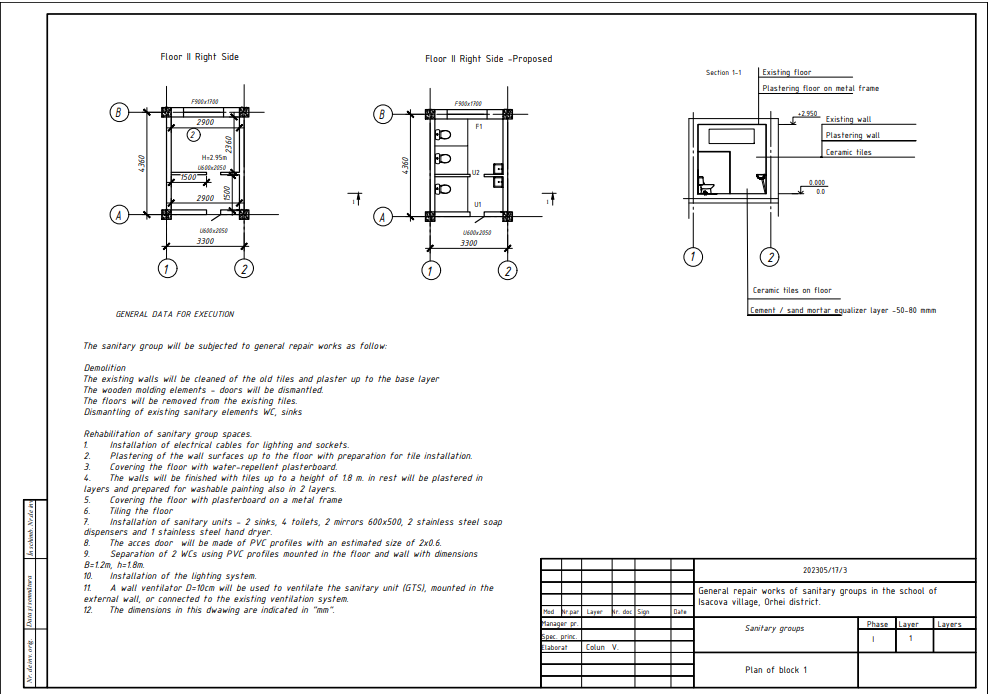 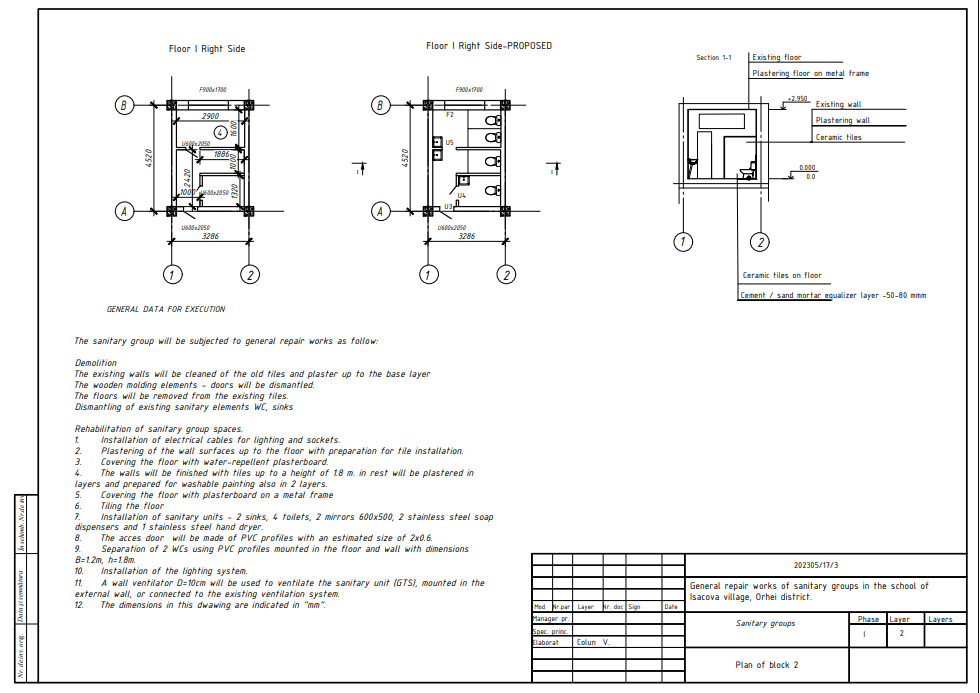 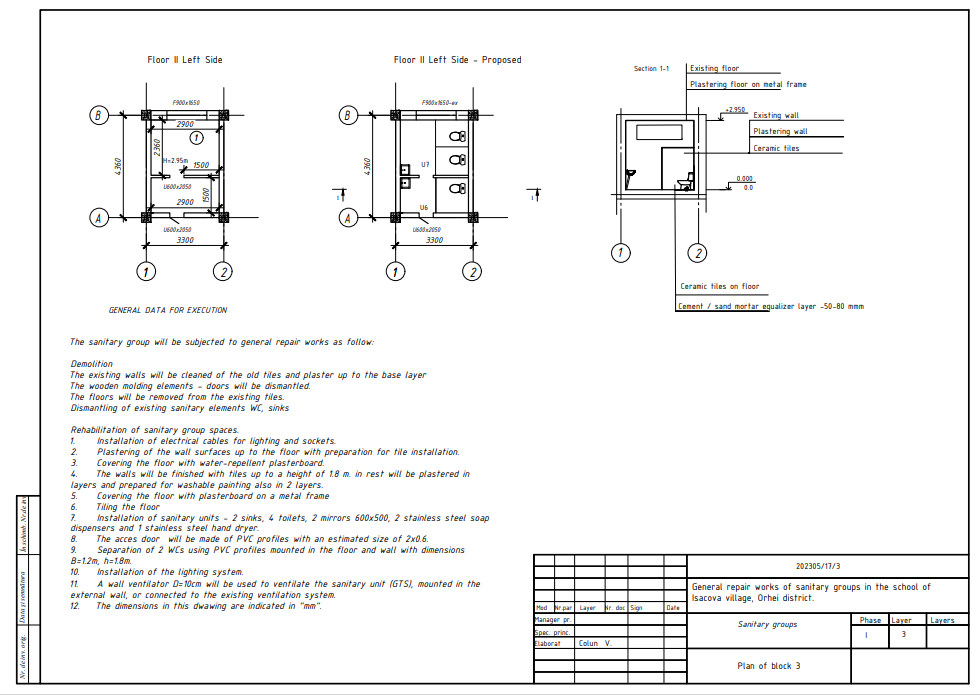 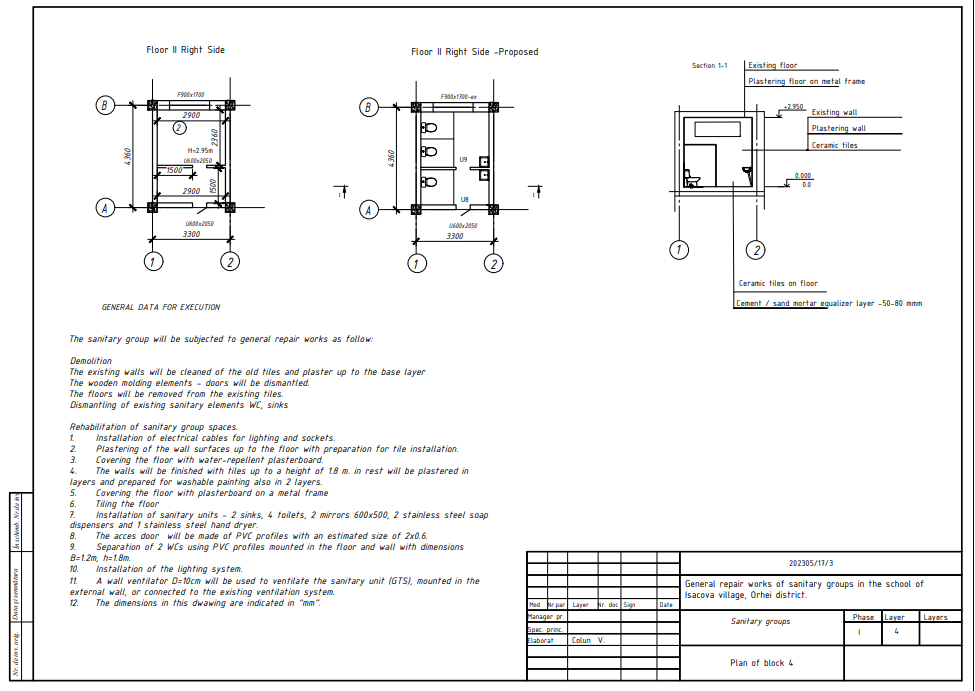 LOT 22.1.  Tataresti Straseni, (IP Gimnaziul Tataresti)Drawings Tataresti Straseni, (IP Gimnaziul Tataresti)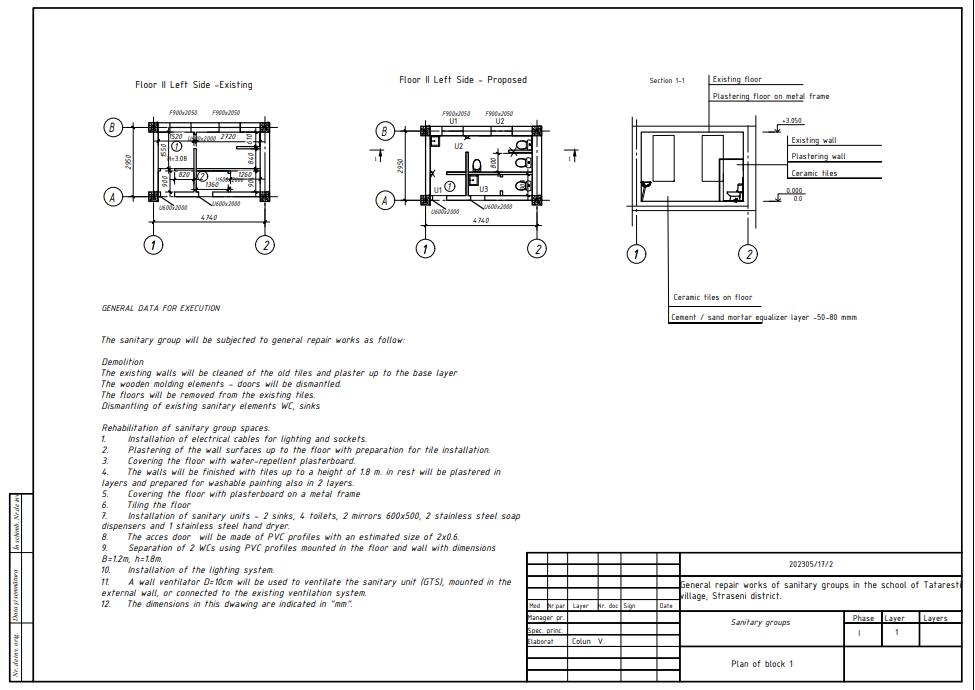 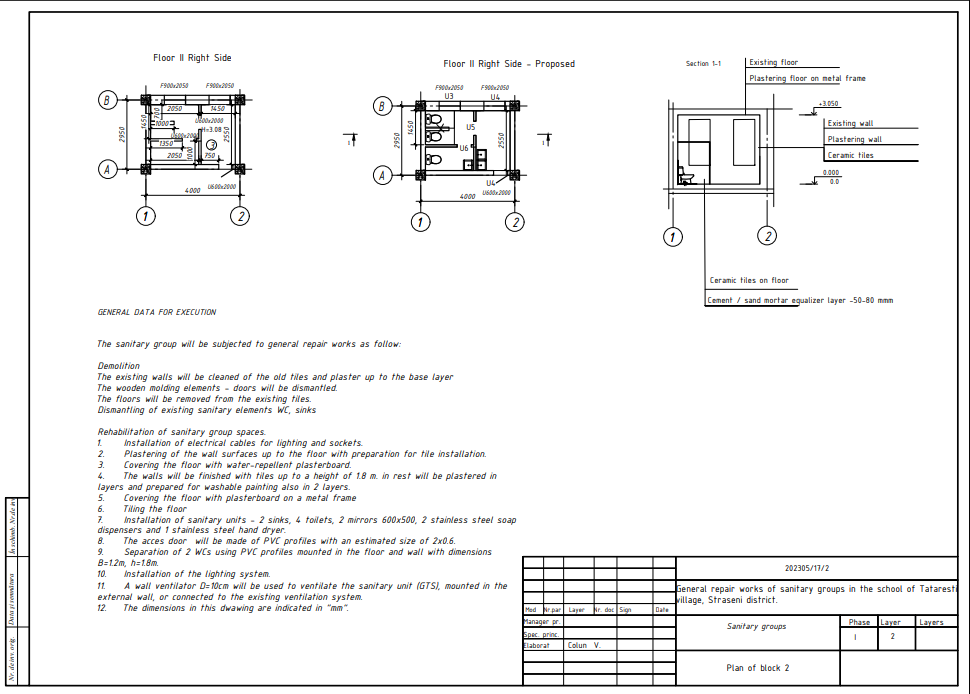 LOT 2 2.2 Grozești, Nisporeni, (IPLT Prometeu)LOT 3 3.1 Anenii Noi, (IPLT A.Puskin)LOT 3 3.2.  Cirnateni, Causeni, (IPLT cu profil arte Grigore Grigoriu)Drawings Cirnateni, Causeni, (IPLT cu profil arte Grigore Grigoriu)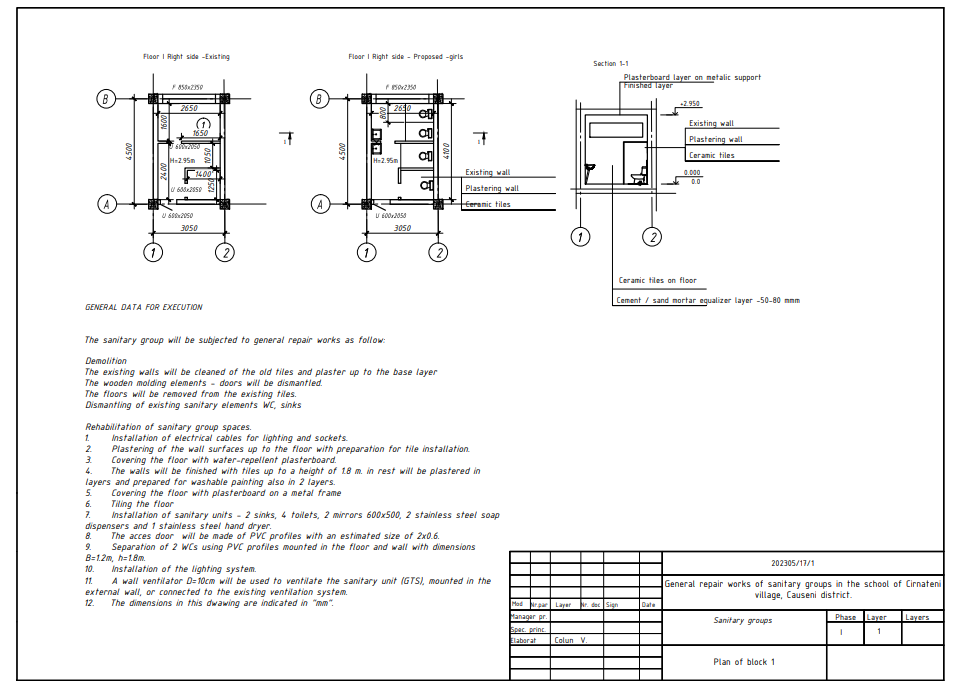 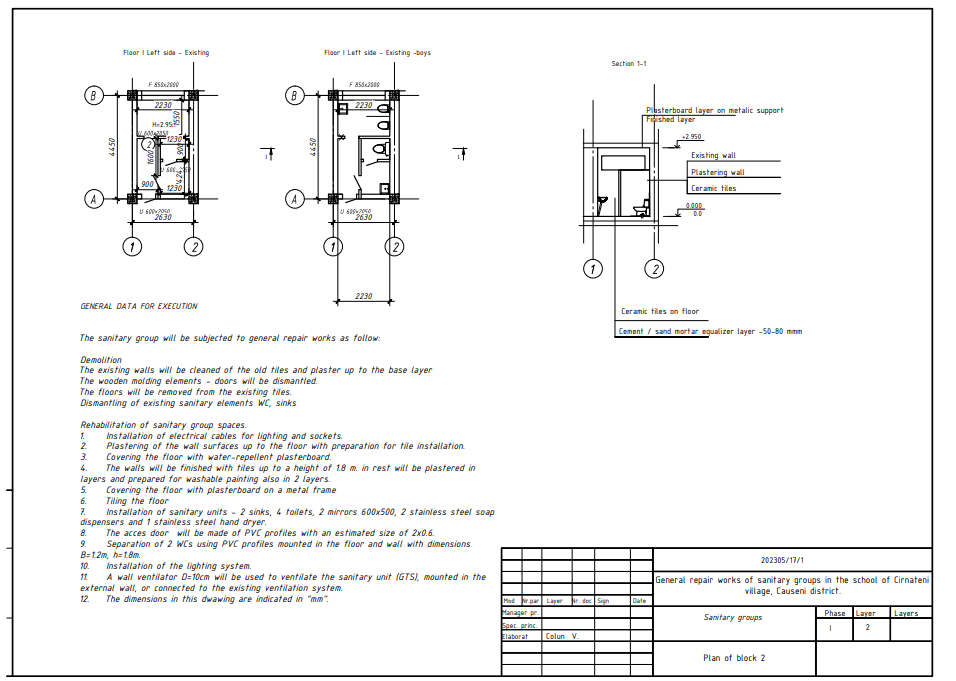 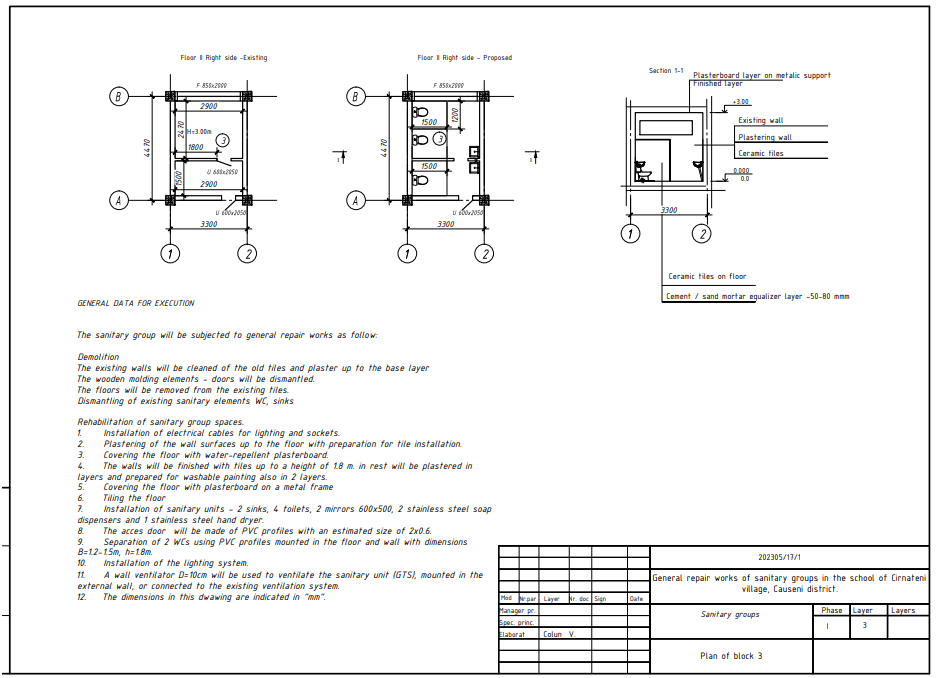 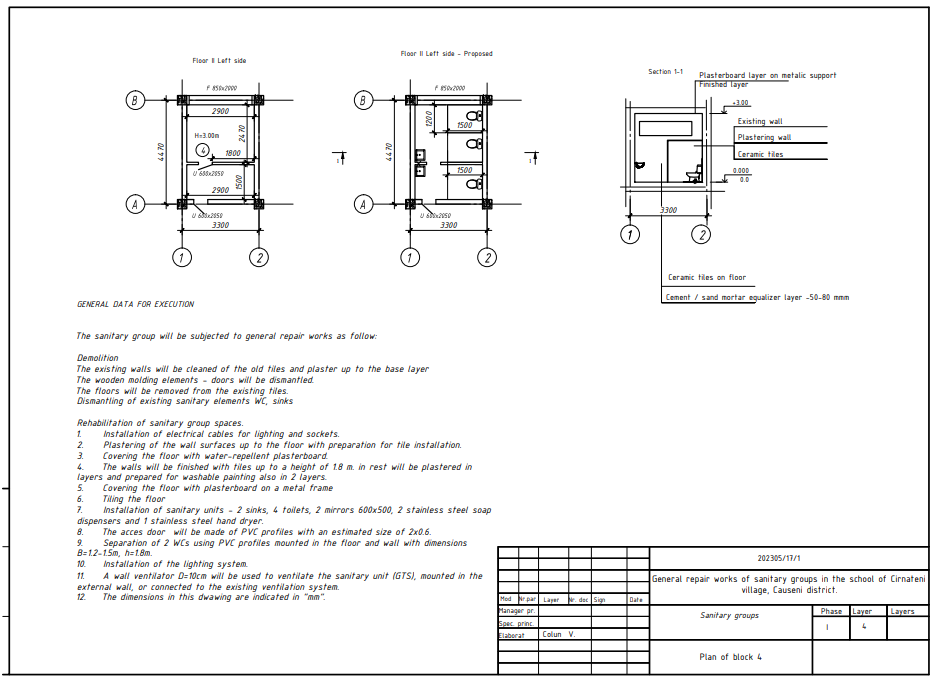 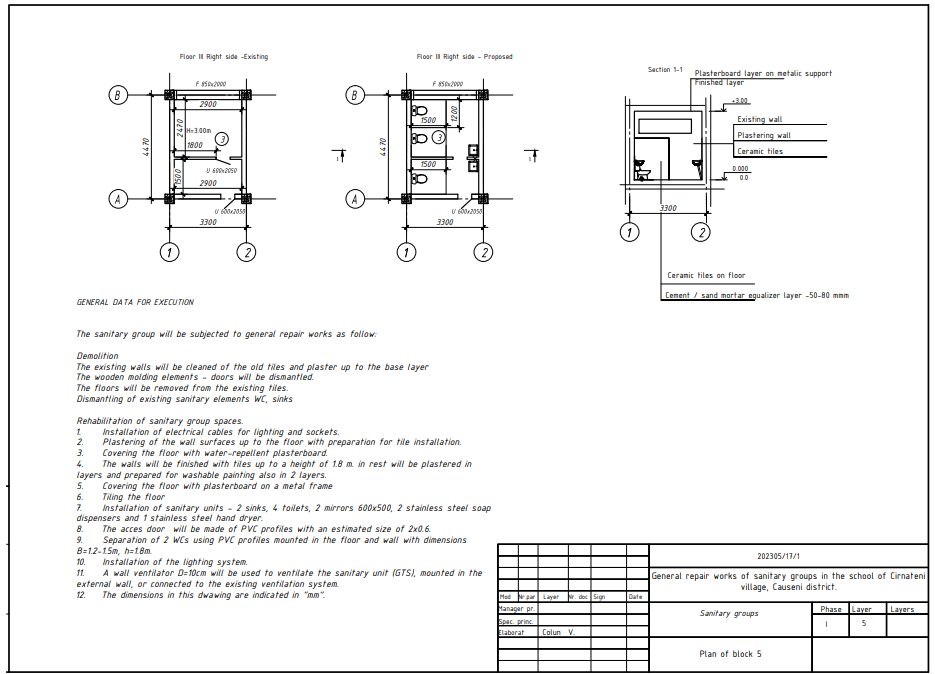 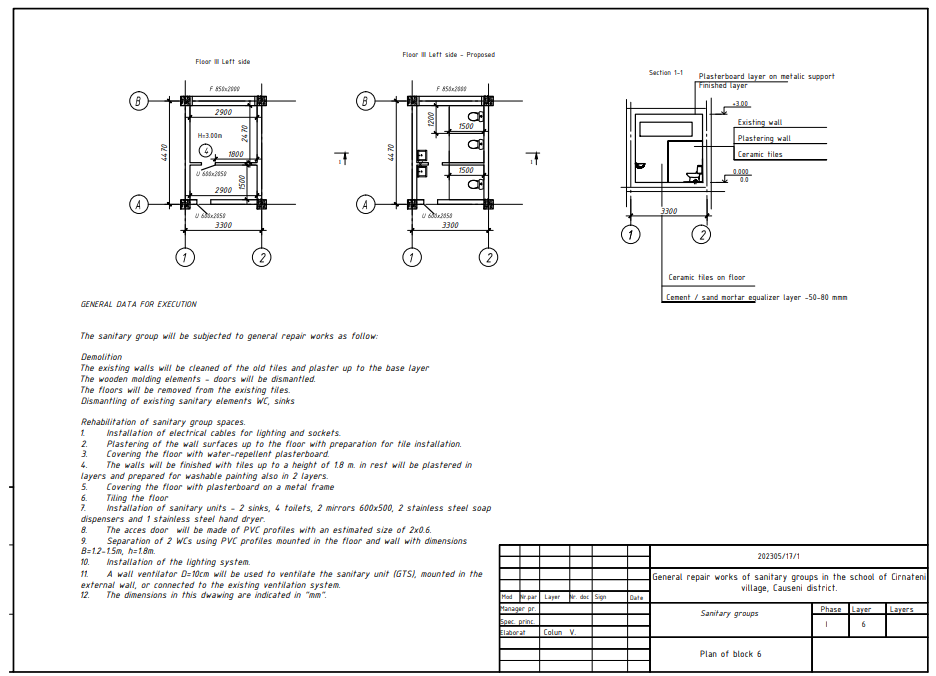 LOT 4 Ialoveni (IP Scoala Primara Ion Creanga)LOTSchool NameVillage/ town and District# of wash facilities to be renovated Link to the BoQ 1Orhei (IPLT M. Lomonosov)Orhei 2 sanitary blocks with a total of 8 WC units,8 Washstands, 3 Urinals unitsANNEX E: TECHNICAL DOCUMENTS per lots1Isacova Orhei (IP Gimnaziul Isacova),Isacova Orhei5 sanitary blocks with a total of 13 WC units9 WashstandsANNEX E: TECHNICAL DOCUMENTS per lots2Tataresti Straseni (IP Gimnaziul Tataresti)Tataresti Straseni 2 sanitary blocks with a total of 6 WC units, 5 Washstands, 1 Urinals unitsANNEX E: TECHNICAL DOCUMENTS per lots2Grozești, Nisporeni (IPLT Prometeu)Grozești, Nisporeni3 sanitary blocks with a total of 9 WC units, 5 Washstands, 1 Urinals unitsANNEX E: TECHNICAL DOCUMENTS per lots3Anenii Noi(IPLT A.Puskin)Anenii Noi2 sanitary blocks with a total of 10 WC units, 6 Washstands, 4 Urinals unitsANNEX E: TECHNICAL DOCUMENTS per lots3Cirnateni, Causeni(IPLT cu profil arte Grigore Grigoriu)Cîrnățeni, Căușeni 6 sanitary blocks with a total of 17 WC units, 12 Washstands, 2 Urinals unitsANNEX E: TECHNICAL DOCUMENTS per lots4Ialoveni (IP Scoala Primara Ion Creanga)Ialoveni 2 sanitary blocks with a total of 10 WC units, 4 Washstands, 2 Urinals unitsANNEX E: TECHNICAL DOCUMENTS per lotsDeliverable #Scope of deliverableSuggested payment distributionTimeframe1Complete renovation works as per the BoQ, final completion and contract closureOne payment per each Construction site  By the end of the second month CRITERIAMAXIMUM POINTSTechnical Evaluation70Capability (skills, expertise and experience) of the Potential Bidder and Key PersonnelSufficient capacity and workforce per Lot and location (assessed based on the list of personnel proposed for the execution of the Works Experience in providing similar services/ similar works (minimum 3 years), as per the list of similar nature competed in past three (3) years with reference Experience providing related services to other international organizations or commercial entitiesThe number and the corresponding value of related assignments undertaken in the country202. Capacity (resources and availability) of the Potential Bidder: Financial capacity of the of the company (assessed based on the financial reports for the last 2 years) Availability of the needed equipment to execute the works (evaluated based on the list of equipment (owned or leased).The equipment proposed should be sufficient to achieve the timely completion of the Works, with consideration for concurrent operations where more than one site is proposed203. Proposed Solution (Approach, Methodology, Schedule, Quality and time Control plan) Proposed Implementation Plan showing the overall approach to be adopted in the execution of the WorksDetailed quality control plan to be used in the execution of the Works, addressing anticipated risks, handling of materials, workmanship and record keeping on site to track daily progress.Understanding of, and responsiveness to, UNICEF requirements, social and environmental responsibility30Potential Bidder General InformationPotential Bidder General InformationPotential Bidder General InformationDescriptionInformationRemarksDescription(to be filled by the Potential Bidder) Company legal name Company founded year Registration number / Company tax number (IDNO) Company license number and  expiry date (for the required services if applicable)  Legal StatusProvide certified copies of Registration VAT Registration Nr.Name and Title of Contact PersonAddress of Contact PersonTelephone/Cell number of Contact PersonEmail of Contact PersonConstruction Management StaffConstruction Management StaffConstruction Management Staff A.  Key Professionals A.  Key Professionals A.  Key ProfessionalsNamePositionTask B.  Support Staff B.  Support Staff B.  Support StaffNamePositionTaskNoList of machine and Equipment Quantity Remark (rent, own, year of production, condition)123 4578Adequacy of Working CapitalAdequacy of Working CapitalAdequacy of Working CapitalAdequacy of Working CapitalSource of credit lineSource of credit lineAmountRemarksProvide documentary evidenceProvide documentary evidenceProvide documentary evidenceProvide documentary evidenceTotalTotalWorks in HandWorks in HandWorks in HandWorks in HandWorks in HandWorks in HandEmployer name & contact detailsEmployer name & contact detailsDescription of Works/ServicesStart dateEnd dateAmountTotal:     Total:     Total:     Other Party(ies)Cause of DisputeAmount InvolvedLot #School NameVillage/ town and DistrictWork TypeTotal Value(MDL)1Orhei (IPLT M. Lomonosov)Orhei Rehabilitation of 2 sanitary blocks with a total of 8 WC units,8 Washstands, 3 Urinals units1Isacova Orhei (IP Gimnaziul Isacova),Isacova OrheiRehabilitation of 5 sanitary blocks with a total of 13 WC units and 9 Washstands2Tataresti Straseni (IP Gimnaziul Tataresti)Tataresti Straseni 5 sanitary blocks with a total of 13 WC units9 Washstands2Grozești, Nisporeni (IPLT Prometeu)Grozești, NisporeniRehabilitation of 2 sanitary blocks with a total of 6 WC units, 5 Washstands, 1 Urinals units3Anenii Noi(IPLT A.Puskin)Anenii NoiRehabilitation of 2 sanitary blocks with a total of 10 WC units, 6 Washstands, 4 Urinals units3Cirnateni, Causeni(IPLT cu profil arte Grigore Grigoriu)Cîrnățeni, Căușeni Rehabilitation of 6 sanitary blocks with a total of 17 WC units, 12 Washstands, 2 Urinals units4Ialoveni (IP Scoala Primara Ion Creanga)Ialoveni Rehabilitation of  2 sanitary blocks with a total of 10 WC units, 4 Washstands, 2 Urinals unitsTotal Value(Excl VAT/ VTA cota 0)№ crt.Simbol norme si cod  resurse  Tipe of works        U.M  Volum № crt.Simbol norme si cod  resurse  Tipe of works        U.M  Volum 12345Chapter 1. Sanitary block 11RpCM33ADismantling the wall tilesm254,840 2RpCM33ADismantling tiles - Flooringm217,800 3RpCF10ADismantling the separation stone walls m31,800 4RpVA35ADismantling the ventilation ducts made of black, galvanized or aluminum sheet, having the perimeter of the rectangular or circular section of 250 - 700 mmm25,000 5CI22BCeramic tiles (on walls, pillars, pilasters and jambs) fixed with glue (dry mixture), tile sizes: up to 200 x 200 mmm254,840 6CG47CFloors made of ceramic tiles, including the backing layer of adhesives (dry mix), tile sizes: up to 300 x 300 mmm217,800 7RpSC24AInstallation of the toilet bowl, fully equipped, made of semi-porcelain, sanitary porcelain, etc. including for the disabled, placed on the floor, with the water tank mounted at height or half height, having the internal siphon type SUnits 4,000 8RpSC21AInstalling the semi-porcelain sink, sanitary porcelain, etc. including for the disabled, having a drainpipe made of plastic material, mounted on brackets fixed on the walls made of brick or b.c.a.Units 4,000 9CK12AMetal cover made of steel profilesm21,000 10SE39AStainless steel hand dryerUnits 2,000 11SE39AInstallation of the semi-crystal sanitary mirror with polished edges, avid dimensions of 400 x 500 x 600 mm, mounted on a brick wall or b.c.a.Units2,000 12SE39AStainless steel soap dispenser Units2,000 13SC09ASanitary porcelain urinal mounted on a brick or b.c.a. wall. Units3,000 14VC05AInstallation of axial fans, with leaf-clover vanes, in axial, low-pressure explosion-proof construction, both directly driven with a coupling, with a flow rate of 2000-10,800 mc/h with an electric motor of 0.37 - 1.1 kw Units1,000 15IB06CSteel radiators, monobloc. 1501 - 2000 mmUnits1,000 16CK25ADoors made of plastic profiles, including the necessary fittings and accessories for doors mounted in masonry of any kind in constructions with a height of up to 35 m inclusive, in one leaf, with a frame surface of up to 7 m2 inclusive m27,980 17RpSD35AInstallation of the standing mixer tap for the sink, regardless of the closing method, including for the disabled, having a diameter of 1/2"Units 4,000 18SE44BElectric water heater, with a capacity of 110 l and a weight of 50 kg, mounted on consoles fixed to the wallUnits 1,000 19RpSA23AInstallation of plastic pipe joined by polyfusion welding, in distance channels in industrial constructions and in residential and social cultural buildings, having a diameter of 25 mmm5,000 20RpCU05GExecution of the channels  for pipes or ties in 26-50 cm thick brick wallsbuc4,000 21RpVA34AReplacement of special parts made of unplasticized PVC grids  m24,000 22RpCJ35ADismantling of the interior plastering (walls and celling) m220,000 23CF50AInterior plasters of 5 mm thickness, executed by hand, with a dry mixture based on plaster, on walls and partition walls, mechanical preparation of the mortar.m220,000 24CF57AManual application of "Eurofin" gypsum-based putty 1.0 mm thick on the surfaces of walls, columns and ceilingsm220,000 25CN06AInterior application of the paint based on vinyl copolymers in aqueous emulsion, applied in 2 layers on the existing screed, executed by handm220,000 26CK25ADoors made of plastic profiles, including the necessary fittings and accessories for doors mounting in any kind in constructions with a height of up to 35 m inclusive, in one leaf, with a frame surface of up to 7 m2 inclusivem21,920 27CK27APlastic profiles for constructions up to 35 m high from fixed panels mounted on the walls m25,2 28CK27APlastic profiles for constructions up to 35 m high from fixed panels mounted on the walls m29,8Chapter 2. Sanitary block 229RpCM33ADismantling the wall tilesm260,630 30RpCM33ADismantling tiles - Flooringm217,800 31RpCF10ADismantling the separation stone walls m32,230 32RpCO56ADismantling: wooden carpentry (doors, windows, shutters, boxes, blinds, etc.)m216,000 33CI22BMounting ceramic plates (for walls, pillars, pilasters and jambs) fixed with glue (dry mixture), plate sizes: up to 200 x 200 mmm260,630 34CG47CFloors made of ceramic tiles, including the backing layer of adhesives (dry mix), tile sizes: up to 300 x 300 mmm217,800 35RpSC24AInstallation of the toilet bowl, fully equipped, made of semi-porcelain, sanitary porcelain, etc. including for the disabled, placed on the floor, with the water tank mounted at height or half height, having the internal siphon type SUnits 4,000 36RpSC21AInstalling the semi-porcelain sink, sanitary porcelain, etc. including for the disabled, having a drain pipe made of plastic material, mounted on brackets fixed on the walls made of brick or b.c.a.Units 4,000 37SE39AStainless steel hand dryer Units 2,000 38SE39AInstallation of the semi-crystal sanitary mirror with polished edges, avid dimensions of 400 x 500 x 600 mm, mounted on a brick wall or b.c.a.Units 2,000 39SE39AStainless steel soap dispenser Units 2,000 40VC05AInstallation of axial fans, with leaf-clover vanes, in axial, low-pressure explosion-proof construction, both directly driven with a coupling, with a flow rate of 2000-10,800 mc/h with an electric motor of 0.37 - 1.1 kwUnits 1,000 41IB06CSteel radiators, monobloc, dimension 1501 - 2000 mmUnits 1,000 42RpSD35AInstallation of the standing mixer tap for the sink regardless of the closing method, including for the disabled, having a diameter of 1/2"Units 4,000 43SE44BElectric water heater, with a capacity of 110 l and a weight of 50 kg, mounted on consoles fixed to the wallUnits 1,000 44RpSA23AInstallation of plastic pipe joined by polyfusion welding, in distance channels in industrial constructions and in residential and social cultural buildings, having a diameter of 25 mmm5,000 45RpCU05GExecution of the channels  for pipes or ties in 26-50 cm thick brick wallsUnits5,000 46CF50AInterior plasters of 5 mm thickness, executed by hand, with a dry mixture based on plaster, on walls and partition walls, mechanical preparation of the mortar.m220,000 47CF57AManual application of "Eurofin" gypsum-based putty 1.0 mm thick on the surfaces of walls, columns and ceilingsm220,000 48CN06AInterior application of the paint based on vinyl copolymers in aqueous emulsion, applied in 2 layers on the existing screed, executed by handm220,000 49CK25ADoors made of plastic profiles, including the necessary fittings and accessories for doors mounted in masonry of any kind in constructions with a height of up to 35 m inclusive, in one leaf, with a frame surface of up to 7 m2 inclusivem21,920 50CK27APlastic profiles for constructions up to 35 m high from fixed panels mounted on the walls m27,980 51CK27APlastic profiles for constructions up to 35 m high from fixed panels mounted on the walls m210,080 52RpCU09CTransports by manual means carried directly at a distance of 60 m with a load of up to 50 kg (for 1 m transported vertically, 10 horizontally is considered)t3,50 53TRI1AA03C1Loading materials from group A - heavy, in dust by throwing - from the ramp or field, in the car, category 1t3,50 54TsI50A5Transporting the soil with a dump truck at a distance of 5 kmt3,50No.Name of the serviceU.M.QuantityQuantityValue (lei) MDLValue (lei) MDLValue (lei) MDLValue (lei) MDLValue (lei) MDLValue (lei) MDLNo.Name of the serviceU.M.QuantityQuantityMaterialsMaterialsMaterialsMaterialsManpowerManpowerNo.Name of the serviceU.M.QuantityQuantityPer U.M.Per U.M.TotalTotalPer U.M.TotalGeneral Demolition works1Dismantling of windowsm²2.502.502Demolition of old tiles and plaster  from the walls including tpransportsation of the materials from the sitem2216.00216.003Dismantling of the existing WC, Sinkunit17.0017.004Dismantling of the existing  pipes and ventilation tubesm74.0074.00Floor2Demolition of old tilesm²45.2045.203Demolition of old plaster from the ceiling surfacem245.2045.20Doors/windows4Dismantling of the existing  doorsm²13.7513.75General rehabilitation worksInterior cladding5Cement-based plaster on wallsm²216.00216.006Floor leveling with mortar 30-70 mmm²45.2045.207Suspended ceilings made of water-repellent plasterboard (12.5 mm), on the metal casingm²45.2045.20Sanitar equipment8PP sewer pipe DN110, including fittingsm37.0037.009PP sewer pipe DN50, including fittingsm26.0026.0010Cold / hot water networks - PPR pipe Dn20,
including fittingsm78.0078.0011Porcelain pedestal sink equipped with siphon 350x400 estimativeun.9.009.0012Basin mixer tap (crane)un.9.009.0013Fully equipped toilet unit (WC)un.13.0013.0014Fully equipped toilet unit (urinals)un.0.000.0015Innox Hand drayerun.5.005.0016Innox Soap dosatorun.5.005.0017Mirror 600x500un.9.009.00Electric equipment/ventilation18Electrical networks - copper cable 3x2.5, protection tube dn16, distribution boxes (2 pc.)m94.0094.0019Differential circuit breakerbuc.4.004.0020Simple switch, including dosebuc.4.004.0021Electric Socket, including dosebuc.12.0012.0022Electric Lapm -25 wbuc.9.009.0023Axial wall ventilator D=100 mmbuc.5.005.00Interior finishing works24Wall cladding with ceramic tilesm²132.50132.5025Tiling the floor with ceramic tilesm²45.2045.2026Plastering of non-plated surfaces with 2 layers -wallsm²83.5083.5027Plastering of floor surfaces with 2 layers - floorm245.2045.2028Putty based on plaster 1 mm, including priming the surfacesm²132.50132.50292 layers of washable paint - Floorm²45.2045.20302 layers of washable paint -Wallsm²83.5083.5031PVC Walls including fixing elements and acces doorsm232.5032.5032PVC doorm211.5011.5033PVC Windowsm23.503.50Total (VTA cota 0)Total (VTA cota 0)Total (VTA cota 0)Total (VTA cota 0)Total (VTA cota 0)Total (VTA cota 0)Transport of materials, %Transport of materials, %Transport of materials, %Transport of materials, %10%10%Mechanismes, %Mechanismes, %Mechanismes, %Mechanismes, %TotalTotalTotalTotalTotalTotalSocial and medical assuranceSocial and medical assuranceSocial and medical assuranceSocial and medical assurance24%24%TotalTotalTotalTotalTotalTotalDirect costs, %Direct costs, %Direct costs, %Direct costs, %14.5%14.5%TotalTotalTotalTotalTotalTotalQuote of benefit, %Quote of benefit, %Quote of benefit, %Quote of benefit, %6%6%TotalTotalTotalTotalTotalTotalGRAND TOTALGRAND TOTALGRAND TOTALGRAND TOTALGRAND TOTALGRAND TOTALNo.Name of the serviceU.M.QuantityQuantityValue (lei) MDLValue (lei) MDLValue (lei) MDLValue (lei) MDLNo.Name of the serviceU.M.QuantityQuantityMaterialsMaterialsManpowerManpowerNo.Name of the serviceU.M.QuantityQuantityPer U.M.TotalPer U.M.TotalGeneral Demolition works1Dismantling of windowsm²7.807.802Demolition of old tiles and plaster  from the walls including tpransportsation of the materials from the sitem2122.50122.503Dismantling of the existing WC, Sinkunit8.008.004Dismantling of the existing  pipes and ventilation tubesm32.0032.00Floor2Demolition of old tilesm²19.8019.803Demolition of old plasfer from the ceiling surfacem219.8019.80Doors/windows4Dismantling of the existing  doorsm²11.2011.20General rehabilitation worksInterior cladding5Cement-based plaster on wallsm²122.50122.506Floor leveling with mortar 30-70 mmm²19.8019.807Suspended ceilings made of water-repellent plasterboard (12.5 mm), on the metal casingm²19.8019.80Sanitar equipment8PP sewer pipe DN110, including fittingsm14.5014.509PP sewer pipe DN50, including fittingsm17.0017.0010Cold / hot water networks - PPR pipe Dn20,
including fittingsm37.0037.0011Porcelain pedestal sink equipped with siphon 350x400 estimativeun.5.005.0012Basin mixer tap (crane)un.5.005.0013Fully equipped (on floor -oriental)toilet unit (WC)un.6.006.0014Fully equipped toilet unit (urinals)un.1.001.0015Innox Hand drayerun.4.004.0016Innox Soap dosatorun.4.004.0017Mirror 600x500un.4.004.00Electric equipment/ventilation18Electrical networks - copper cable 3x2.5, protection tube dn16, distribution boxes (2 pc.)m69.0069.0019Differential circuit breakerbuc.2.002.0020Simple switch, including dosebuc.2.002.0021Electric Socket, including dosebuc.6.006.0022Electric Lapm -25 wbuc.7.007.0023Axial wall ventilator D=100 mmbuc.4.004.00Interior finishing works24Wall cladding with ceramic tilesm²65.5065.5025Tiling the floor with ceramic tilesm²19.8019.8026Plastering of non-plated surfaces with 2 layers -wallsm²57.0057.0027Plastering of floor surfaces with 2 layers - floorm219.8019.8028Putty based on plaster 1 mm, including priming the surfacesm²65.5065.50292 layers of washable paint - Floorm²19.8019.80302 layers of washable paint -Wallsm²57.0057.0031PVC Walls including fixing elementsm25.205.2032PVC doorm27.507.5033PVC Windowsm27.507.50Total (VTA cota 0) Total (VTA cota 0) Total (VTA cota 0) Total (VTA cota 0) Total (VTA cota 0) Transport of materials, %Transport of materials, %Transport of materials, %Transport of materials, %10%Mechanismes, %Mechanismes, %Mechanismes, %Mechanismes, %TotalTotalTotalTotalTotalSocial and medical assuranceSocial and medical assuranceSocial and medical assuranceSocial and medical assurance24%TotalTotalTotalTotalTotalDirect costs, %Direct costs, %Direct costs, %Direct costs, %14.5%TotalTotalTotalTotalTotalQuote of benefit, %Quote of benefit, %Quote of benefit, %Quote of benefit, %6%TotalTotalTotalTotalTotalGRAND TOTALGRAND TOTALGRAND TOTALGRAND TOTALGRAND TOTAL№ crt.Simbol norme si cod  resurse  Tipe of works        U.M  Volum № crt.Simbol norme si cod  resurse  Tipe of works        U.M  Volum № crt.12345Chapter 1. Sanitary block for teachers 1RpCG29ADismantling of the separation walls (6-8 cm thick brick wallsm29,15 2RpCJ35ADismantling internal or external plastering on the wallsm230,20 3RpCO56ADismantling: joinery PVC doorsm23,60 4RpCK42CRemoval of the tile floors.m26,20 5RpEB12ADismantling of fixed or medium-sized electrical conductors and cords, apparently mounted or hidden in protective tubes or pipes, aerial or on walls, floors or consoles, having a section of 1-2-3-4-5x0.75 mmp at 1-2 -3-4-5x2.5 mmpm15,00 6RpEF23ADismantling of lighting fixtures of any type.Unit 3,00 7RpEE24ADismantling electrical appliances for strong current: unipolar (switches, switches, sockets for removal or replacement, button for remote operation)Unit5,00 8RpVA35ADismantling the ventilation ducts made of black, galvanized or aluminum sheet, having the perimeter of the rectangular or circular section of 250 - 700 mmm22,00 9RpCU09CTransports by manual means carried directly at a distance of 60 m with a load of up to 50 kg (for 1 m transported vertically, 10 horizontally is considered)t4,00 10TRI1AA03C1Loading materials from group A - heavy, in dust by throwing - from the ramp or field, in the car, category 1t4,00 11TsI50A5Transporting the soil with a dump truck at a distance of 5 kmt4,00 12RpEB01AInstallation of conductors, made of aluminum or copper, in tubes, protective elements, buried, having a section up to 16 mmpm28,00 13CF15A k=2,5Interior and exterior plasters, executed by hand, with M 100-T cement mortar of 2 cm medium thickness, on concrete or brick walls, with flat surfacesm230,20 14CN53APriming the interior surfaces of the walls and ceilingsm230,20 15CF50BInterior plastering of 5 mm thickness, executed by hand, with a dry mixture based on plaster, on walls and partitions, manual preparation of the mortar.m230,20 16CF57AManual application of gypsum-based putty 1.0 mm thick on the surfaces of walls, columns and ceilingsm230,20 17RpCJ06CRepairs of interior plastering, around frames and sills, on doors and windows, 2 cm thick, chipped, executed with cement-lime mortar brand 25 T, having straight spalls, between 25 - 35 cm widem4,70 18RpCU05AExecution of breaches for pipes or tie rods, for reinforcements, in walls or slabs of brick masonry up to 15 cm thickUnit 3,00 19RpCU07CSweeping the gaps in the floors, with cement mortar, after the installationsUnit 3,00 20RpSB13EInstallation of a plastic pipe for sewerage, joined with a rubber gasket, mounted apparently or buried under the floor, having a diameter of 110 mmm12,00 21RpSB14EInstallation of the connecting part made of plastic material for sewerage, joined with the rubber seal, having a diameter of 110 mmUnit8,00 22RpSB13CInstallation of a plastic pipe for sewerage, joined with a rubber gasket, mounted apparently or buried under the floor, having a diameter of 50 mmm3,50 23RpSB14CInstallation of the connecting part made of plastic material for sewerage, joined with the rubber seal, having a diameter of 50 mmUnit 4,00 24RpSA19BInstallation of the plastic pipe joined by polyfusion welding, in industrial constructions, with a diameter of 20 mmm28,00 25CG01ASupport layer for floors made of M 100-T cement mortar, 3 cm thick with a finely chipped facem26,20 26CG22APlain concrete floors class C 10/8 (Bc 10/B 150) 10 cm thick, in a continuous field, screed, cast in place, in rooms with an area of more than 16 square metersm26,20 27CC03CInstallation of welded nets at heights less than or equal to 35 m, on slabskg6,20 28CK25ADoors made of plastic profiles, including the necessary fittings and accessories for doors mounted in masonry of any kind in constructions with a height of up to 35 m inclusive, in one leaf, with a frame surface of up to 7 m2 inclusivem21,40 29VA05AInstallation (on the construction site) of the ventilation tubes, ready-made, with a diameter of 150 mmm10,60 30RpVA05A1Installation (on site) of ready-made ventilation ducts, installation of special parts for ventilation ducts m2,65 31CK50AMoisture resistant suspended ceilings executed on site from plasterboard, thickness 9.5 mm on the galvanized profile structure: flat ceiling surfacesm26,20 32CN53APriming the interior surfaces of the walls and ceilingsm222,40 33CF50BInterior plasters of 5 mm thickness, executed by hand, with a dry mixture based on plaster, on walls and partitions, manual preparation of the mortar.m216,20 34CF52BInterior plasters of 5 mm thickness, executed by hand, with dry mixture based on gypsum, on the ceiling, manual preparation of the mortarm26,20 35CF57AManual application of the gypsum-based putty 1.0 mm thick on the surfaces of walls, columns and ceilingsm228,60 36CN53APriming the interior surfaces of the walls and ceilingsm228,60 37CN06AInterior paintings using based on vinyl copolymers in aqueous emulsion, applied in 2 layers on the existing screed, executed by handm228,60 38CI06CGlazed, unglazed, matte or glossy tile boards of the same color and format with dimensions from 15 x 15 cm to 30 x 30 cm, executed on flat surfaces on walls and pillars, including the jambs and edges, with alternating joints, in rooms with an area of more than 10 square meters, fixed with glue for the installationm216,00 39CG17D1Floors made of ceramic tiles including the support layer of adhesive mortar, executed on surfaces: equal to or smaller than 16 m2m26,20 40RpEE01AInstallation of 10-25 A unipolar or bipolar switches, of normal construction, waterproof or sealed in metal or porcelain casing, mounted buried or visible on wooden or plastic dowels, connected to copper or aluminum conductorsUnit 1,00 41RpEE03AInstallation of bipolar sockets, normal construction in bakelite or aminoplast, single, double, waterproof construction, sealed, metal sealed or similar, mounted buried under the plaster or apparently on wooden or plastic dowelsUnit 1,00 42RpEF02AInstallation of multiple lighting fixtures, for tubular fluorescent lamps, any type, ceiling or wall, including the support device, type CGA 140-485 fully equippedUnit 3,00 43RpSC24AInstallation of the toilet bowl, fully equipped, made of semi-porcelain, sanitary porcelain, etc. including for the disabled, placed on the floor, with the water tank mounted at height or half height, having the internal siphon type SUnit 2,00 44RpSC21AInstalling the semi-porcelain sink, sanitary porcelain, etc. including for the disabled, having a drain pipe made of plastic material, mounted on brackets fixed on the walls made of brick or b.c.a.Unit 1,00 45RpSD34AInstallation of the faucet for the sink regardless of the closing method, including for the disabled, having a diameter of 1/2"Unit1,00 46RoSD18AInstallation of the service valve, single or double with connection, regardless of the closing method, having a diameter of 3/8" - 1/2"Unit 4,00 47RpSC30AInstallation of the semi-crystal sanitary mirror with polished edges, avid dimensions of 400 x 500 x 600 mm, mounted on a brick wall or b.c.a.Unit 1,00 48SE59AAutomatic hands dryer, mounted on a brick or b.c.a. wall.Unit 1,00 49SE59AAutomatic liquid soap dispenser, mounted on a brick or b.c.a. wall.Unit 1,00 50CL20AReady-made ventilation grids made of black sheet, with manually adjustable blinds, painted and mounted in masonryUnit 2,00 51CK22CAluminum profiles for constructions with heights up to 35 m from fixed panels and door leavesm26,60Chapter 2 Sanitary block for girls 52RpCG29ADismantling of 6-8 cm thick brick or BCA masonry wallsm26,55 53RpCJ35ADismantling of internal or external plastering on the walls m264,00 54RpCO56ADismantling wooden carpentrym23,35 55RpCK41ARemoving the floors from the split ceilings, cabinets, etcm211,80 56RpEB12ADismantling of fixed or medium-sized electrical conductors and cords, apparently mounted or hidden in protective tubes or pipes, aerial or on walls, floors or consoles, having a section of 1-2-3-4-5x0.75 mmp at 1-2 -3-4-5x2.5 mmpm15,00 57RpEF23ADismantling of lighting fixtures of any type.Unit 3,00 58RpEE24ADismantling electrical appliances for strong current: unipolar (switches, switches, sockets for removal or replacement, button for remote operation)Unit 2,00 59RpVA35ADismantling the ventilation ducts made of black, galvanized or aluminum sheet, having the perimeter of the rectangular or circular section of 250 - 700 mmm22,00 60RpSB01CDismantling of cast iron pipes and fittings, for sewerage, with a diameter of 100 mmm5,00 61RpSC06ADismantling the toilet bowl, fully equippedUnit4,00 62RpCU09CTransports by manual means carried directly at a distance of 60 m with a load of up to 50 kg (for 1 m transported vertically, 10 horizontally is considered)t5,50 63TRI1AA03C1Loading materials from group A - heavy, in dust by throwing - from the ramp or field, in the car, category 1t5,50 64TsI50A5Transporting the soil with a dump truck at a distance of 5 kmt5,50 65RpEB01AInstallation of masked conductors, made of aluminum or copper, in tubes, protective elements, buried, having a section up to 16 mmpm34,00 66CF15A k=2,5Interior and exterior plasters, executed by hand, with M 100-T cement mortar of 2 cm medium thickness, on concrete or brick walls, with flat surfacesm239,10 67CN53APriming the interior surfaces of the walls and ceilingsm239,10 68CF50BInterior plasters of 5 mm thickness, executed by hand, with a dry mixture based on plaster, on walls and partitions, manual preparation of the mortar.m239,10 69CF57AManual application of the gypsum-based putty 1.0 mm thick on the surfaces of walls, columns and ceilings m239,10 70RpCJ06CRepairs of interior plastering, around frames and sills, on doors and windows, 2 cm thick, chipped, executed with cement-lime mortar brand 25 T, having straight spalls, between 25 - 35 cm widem5,20 71RpCU05AExecution of accesses for pipes or tie rods, for reinforcements, in walls or slabs of brick masonry up to 15 cm thickUnit 2,00 72RpCU07CSweeping the gaps in the floors, with cement mortar, after the installationsUnit 2,00 73RpSB13EInstallation of a plastic pipe for sewerage, joined with a rubber gasket, mounted apparently or buried under the floor, having a diameter of 110 mmm13,50 74RpSB14EInstallation of the connecting part made of plastic material for sewerage, joined with the rubber seal, having a diameter of 110 mmUnit10,00 75RpSB13CInstallation of a plastic pipe for sewerage, joined with a rubber gasket, mounted apparently or buried under the floor, having a diameter of 50 mmm12,50 76RpSB14CInstallation of the connecting part made of plastic material for sewerage, joined with the rubber seal, having a diameter of 50 mmUnit10,00 77RpSA19BInstallation of the plastic pipe joined by polyfusion welding, in industrial constructions, with a diameter of 20 mmm30,00 78CG22APlain concrete floors class C 10/8 (Bc 10/B 150) 10 cm thick, in a continuous field, screed, cast in place, in rooms with an area of more than 16 square metersm210,78 79CC03CInstallation of welded nets at heights less than or equal to 35 m, on slabskg10,78 80CG01ASupport layer for floors made of cement mortar M 100-T 3 cm thick with a finely chipped surfacem210,78 81CK23APlastic windows with one or more sashes in buildings with heights up to 35 m inclusive, with a frame area up to 1.00 m2 inclusivem20,80 82CK26CSills mounted on windows or doors made of plastics m1,50 83CK25ADoors made of plastic profiles, including the necessary fittings and accessories for doors mounted in masonry of any kind in constructions with a height of up to 35 m inclusive, in one leaf, with a frame surface of up to 7 m2 inclusivem21,40 84CK50AMoisture Resistant Suspended ceilings made on site from plasterboard, 9.5 mm thick on a galvanized profile structure: flat ceiling surfaces m210,78 85CN53APriming the interior surfaces of the walls and ceilingsm231,76 86CF50BInterior plasters of 5 mm thickness, executed by hand, with a dry mixture based on plaster, on walls and partitions, manual preparation of the mortar.m220,98 87CF52BInterior plasters of 5 mm thickness, executed by hand, with dry mixture based on gypsum, on the ceiling, manual preparation of the mortarm210,78 88CF57AManual application of the gypsum-based putty 1.0 mm thick on the surfaces of walls, columns and ceilingsm223,95 89CN53APriming the interior surfaces of the walls and ceilings m231,76 90CN06AInterior painters with paint based on vinyl copolymers in aqueous emulsion, applied in 2 layers on the existing screed, executed manually m231,76 91CI06CGlazed, unglazed, matte or glossy flour plywood with boards of the same color and format with dimensions from 15 x 15 cm to 30 x 30 cm, executed on flat surfaces on walls and pillars, including the jambs and edges, with alternating joints  in rooms with an area of more than 10 square meters, fixed with glue for the installation of plywoodm234,28 92CG17D1Floors made of ceramic tiles including the support layer of adhesive mortar, executed on surfaces: equal to or smaller than 16 m2m210,78 93RpEE01AInstallation of 10-25 A unipolar or bipolar switches, of normal construction, waterproof or sealed in aminoplast, bakelite, metal or porcelain casing, mounted buried or visible on wooden or plastic dowels, connected to copper or aluminum conductorsUnit 1,00 94RpEE03AInstallation of bipolar sockets, normal construction in bakelite or aminoplast, single, double, waterproof construction, sealed, metal sealed or similar, mounted buried under the plaster or apparently on wooden or plastic dowelsUnit 1,00 95RpEF02AInstallation of multiple lighting fixtures, for tubular fluorescent lamps, any type, ceiling or wall, including the support device, type CGA 140-485 fully equipped, Unit 3,00 96CK22CAluminum profiles for constructions with heights up to 35 m from fixed panels and door leavesm213,68 97RpSC24AInstallation of the toilet bowl, fully equipped, made of semi-porcelain, sanitary porcelain, etc. including for the disabled, placed on the floor, with the water tank mounted at height or half height, having the internal siphon type SUnit 4,00 98RpSC21AInstalling the semi-porcelain sink, sanitary porcelain, etc. including for the disabled, having a drain pipe made of plastic material, mounted on brackets fixed on the walls made of brick or b.c.a.Unit 2,00 99RpSD34AInstallation of the faucet for the sink or washing machine, regardless of the closing method, including for the disabled, having a diameter of 1/2"Unit 3,00 100RoSD18AInstallation of the service valve, single or double with connection, regardless of the closing method, having a diameter of 3/8" - 1/2"Unit 8,00 101RpSC30AInstallation of the semi-crystal sanitary mirror with polished edges, avid dimensions of 400 x 500 x 600 mm, mounted on a brick wall or b.c.a.Unit 2,00 102SE59AAutomatic Hand dryer Unit 1,00 103SE59AAutomatic liquid soap dispenser, mounted on a brick or b.c.a. wall.Unit 2,00 104CL20AReady-made ventilation grilles made of black sheet, with manually adjustable blinds, painted and mounted in masonryUnit 1,00Chapter 3. Sanitary Block second floor, for boys 105RpCG29ADismantling of 6-8 cm thick brick or BCA masonry wallsm26,55 106RpCJ35ADismantling of internal or external plastering on the walls m249,04 107RpCO56ADismantling: wooden joinery (doors)m22,55 108RpCO56ARemovals: PVC joinery (windows)m20,80 109RpCK42CRemoval of tile floors.m210,78 110RpEB12ADismantling of fixed or medium-sized electrical conductors and cords, apparently mounted or hidden in protective tubes or pipes, aerial or on walls, floors or consoles, having a section of 1-2-3-4-5x0.75 mmp at 1-2-3-4-5x2.5 mmpm25,00 111RpEF23ADismantling of lighting fixtures of any type.Unit 3,00 112RpEE24ADismantling electrical appliances for strong current: unipolar (switches, switches, sockets for removal or replacement, button for remote operation)Unit 2,00 113RpVA35ADismantling the ventilation ducts made of black, galvanized or aluminum sheet, having the perimeter of the rectangular or circular section of 250 - 700 mmm22,00 114RpCU09CTransports by manual means carried directly at a distance of 60 m with a load of up to 50 kg (for 1 m transported vertically, 10 horizontally is considered)t5,50 115TRI1AA03C1Loading materials from group A - heavy, in dust by throwing - from the ramp or field, in the car, category 1t5,50 116TsI50A5Transporting the soil with a dump truck at a distance of 5 kmt5,50 117RpEB01AInstallation of masked conductors, made of aluminum or copper, in tubes, protective elements, buried, having a section up to 16 mmpm35,00 118CF15A k=2,5Plastering executed manually, with M 100-T cement mortar of 2 cm medium thickness, on concrete or brick walls, with flat surfacesm249,04 119CN53APriming the interior surfaces of the walls and ceilingsm249,04 120CF50BInterior plasters of 5 mm thickness, executed by hand, with a dry mixture based on plaster, on walls and partitions, manual preparation of the mortar.m249,04 121CF57AManual application of  gypsum-based putty 1.0 mm thick on the surfaces of walls, columns and ceilingsm249,04 122RpCJ06CRepairs of interior plastering, around frames and sills, on doors and windows, 2 cm thick, chipped, executed with cement-lime mortar brand 25 T, having straight spalls, between 25 - 35 cm widem5,20 123RpCU05AExecution of penetrations for pipes or tie rods, for reinforcements, in walls or slabs of brick masonry up to 15 cm thickUnit 1,00 124RpCU07CSweeping the gaps in the floors, with cement mortar, after the installationsUnit1,00 125RpSB13EInstallation of a plastic pipe for sewerage, joined with a rubber gasket, mounted apparently or buried under the floor, having a diameter of 110 mmm8,00 126RpSB14EInstallation of the connecting part made of plastic material for sewerage, joined with the rubber seal, having a diameter of 110 mmUnit6,00 127RpSB13CInstallation of a plastic pipe for sewerage, joined with a rubber gasket, mounted apparently or buried under the floor, having a diameter of 50 mmm8,00 128RpSB14CInstallation of the connecting part made of plastic material for sewerage, joined with the rubber seal, having a diameter of 50 mmUnit10,00 129RpSA19BInstallation of the plastic pipe joined by polyfusion welding, in industrial constructions, with a diameter of 20 mmm25,00 130CG22APlain concrete floors class C 10/8 (Bc 10/B 150) 10 cm thick, in a continuous field, screed, cast in place, in rooms with an area of more than 16 square metersm210,78 131CC03CInstallation of welded nets at heights less than or equal to 35 m, on slabskg10,78 132CG01ASupport layer for floors made of cement mortar M 100-T 3 cm thick with a finely chipped surfacem210,78 133CK23APlastic windows with one or more sashes in buildings with heights up to 35 m inclusive, with a frame area up to 1.00 m2 inclusivem20,80 134CK26CSills mounted on windows or doors made of plasticsm1,50 135СF59BCladding the surfaces with a layer of Moisture resistant PGC with the execution of the simple flat metal casing, with a height of up to 4 m: inclined surfaces without insulationm25,60 136CK50AMoisture Resistant suspended ceilings made on site from plasterboard, 9.5 mm thick on a galvanized profile structure: flat ceiling surfaces m210,78 137CN53APriming the interior surfaces of the walls and ceilingsm231,76 138CF50BInterior plasters of 5 mm thickness, executed by hand, with a dry mixture based on plaster, on walls and partitions, manual preparation of the mortar.m220,98 139CF52BInterior plasters of 5 mm thickness, executed by hand, with dry mixture based on gypsum, on the ceiling, manual preparation of the mortarm210,78 140CF57AManual application of gypsum-based putty 1.0 mm thick on the surfaces of walls, columns and ceilingsm231,76 141CN53APriming the interior surfaces of the walls and ceilings m231,76 142CN06AInterior painters with paint based on vinyl copolymers in aqueous emulsion, applied in 2 layers on the existing screed, executed manually m231,76 143CI06CGlazed, unglazed, matte or glossy flour plywood with boards of the same color and format with dimensions from 15 x 15 cm to 30 x 30 cm, executed on flat surfaces on walls and pillars, including the jambs and edges, with alternating joints, in rooms with an area of more than 10 square meters, fixed with glue for the installation of plywoodm229,09 144CG17D1Floors made of ceramic tiles including the support layer of adhesive mortar, executed on surfaces: equal to or smaller than 16 m2m210,78 145RpEE01AInstallation of 10-25 A unipolar or bipolar switches, of normal construction, waterproof or sealed in aminoplast, bakelite, metal or porcelain casing, mounted buried or visible on wooden or plastic dowels, connected to copper or aluminum conductorsUnit 1,00 146RpEE03AInstallation of bipolar sockets, normal construction in bakelite or aminoplast, single, double, waterproof construction, sealed, metal sealed or similar, mounted buried under the plaster or apparently on wooden or plastic dowelsUnit 1,00 147RpEF02AInstallation of multiple lighting fixtures, for tubular fluorescent lamps, any type, ceiling or wall, including the support device, type CGA 140-485 fully equippedUnit3,00 148CK22Caluminum profiles for constructions with heights up to 35 m from fixed panels and door leavesm211,88 149RpSC24AInstallation of the toilet bowl, fully equipped, made of semi-porcelain, sanitary porcelain, etc. including for the disabled, placed on the floor, with the water tank mounted at height or half height, having the internal siphon type SUnit 3,00 150RpSC26AInstallation of the sanitary porcelain urinal mounted on a brick wall or b.c.a.Unit 1,00 151RpSC21AInstalling the semi-porcelain sink, sanitary porcelain, etc. including for the disabled, having a drain pipe made of plastic material, mounted on brackets fixed on the walls made of brick or b.c.a.Unit 2,00 152RpSD34AInstallation of the faucet for the sink or washing machine, regardless of the closing method, including for the disabled, having a diameter of 1/2"Unit 2,00 153RoSD18AInstallation of the service valve, single or double with connection, regardless of the closing method, having a diameter of 3/8" - 1/2"Unit 4,00 154RpSC30AInstallation of the semi-crystal sanitary mirror with polished edges, avid dimensions of 400 x 500 x 600 mm, mounted on a brick wall or b.c.a.Unit 2,00 155SE59AAutomatic hand dryer mounted on a brick or b.c.a. wall.Unit 1,00 156SE59AAutomatic liquid soap dispenser, mounted on a brick or b.c.a. wall.Unit 2,00 157CL20AReady-made ventilation grilles made of black sheet, with manually adjustable blinds, painted and mounted in masonryUnit 1,00№Simbol norms and Code Type of works     U M Volume123451. Rehabilitation works 1RpCO56ADismantling: wooden carpentry (doors, windows, shutters, boxes, blinds etc.)m22,802RpCM33ARemoval of tile, stoneware, ceramic veneersm278,003RpCK42CRemoval of cold floors made of concrete slabs, marble, stone, sandstone, ceramic tiles, etc.m237,604RCsU05CExecution of accesses for pipes or tie-rods in stone or reinforced concrete walls or slabs up to 15 cmUnit 4,005CK50ASuspended ceilings executed on site from plasterboard, thickness 9.5 mm on the galvanized profile structure: flat ceiling surfacesm237,606CN53APriming the interior surfaces of the walls and ceilingsm237,607CF52BInterior plasters of 5 mm thickness, executed by hand, with dry mixture based on gypsum, on the ceiling, manual preparation of the mortarm237,608CF57AManual application of gypsum-based putty 1.0 mm thick on the surfaces of walls, columns and ceilingsm237,609CN53APriming the interior surfaces of the walls and ceilingsm237,6010CN06AInterior painters with paint based on vinyl copolymers in aqueous emulsion, applied in 2 layers on the existing screed, executed by handm237,6011CK25ADoors made of plastic profiles, including the necessary fittings and accessories for doors mounted in masonry of any kind in constructions with a height of up to 35 m inclusive, in one leaf, with a frame surface of up to 7 m2 inclusivem22,8012CK22CAluminum profiles for constructions with heights up to 35 m from fixed panels and door leavesm236,8013RpCJ06BRepairs of interior plastering, around frames and window sills, on doors and windows, 2 cm thick, chipped, executed with 25 T brand cement-lime mortar, having straight slats, between 15 - 25 cm widem16,4014RpCJ12AInterior and exterior plasters, executed with M 100-T cement mortar of 2 cm medium thickness, on concrete or brick walls, with flat surfacesm2102,0015CN53APriming the interior surfaces of the walls and ceilingsm223,3016CF50BInterior plasters of 5 mm thickness, executed by hand, with a dry mixture based on plaster, on walls and partitions, manual preparation of the mortar.m223,3017CN53APriming the interior surfaces of the walls and ceilingsm223,3018CN06AInterior painters with paint based on vinyl copolymers in aqueous emulsion, applied in 2 layers on the existing screed, executed by handm223,3019CI22BCeramic plates (for walls, pillars, pilasters and jambs) fixed with glue (dry mixture), plate sizes: from 400 x 400 mmInstallation of axial window fans, type VF 315 - VF 900, weighing 3.6 - 8.2 kg with 0.25 - 0.55 kw motorm278,7020VC07AInstallation of axial window fans, type VF 315 - VF 900, weighing 3.6 - 8.2 kg with 0.25 - 0.55 kw motorUnit 2,0021CG22APlain concrete floors class C 10/8 (Bc 10/B 150) 10 cm thick, in a continuous field, screed, cast in place, in rooms with an area of more than 16 square metersm237,6022CG01ASupport layer for floors made of cement mortar M 100-T 3 cm thick with a finely chipped surfacem237,6023CG47DCeramic tile floors, including the backing layer of adhesives (dry mix), tile sizes: over 300 x 300 mmm237,6024TrI1AA01C2Loading materials from group A - heavy and small by throwing - from the ramp or field, in a category 2 cart5,3025TsI50B5Transporting the soil with a dump truck at a distance of 15 kmt5,302. Water, sewage and heating26SB08EPlastic pipe for sewage, joined with a rubber gasket, mounted apparently or buried under the floor, having a diameter of 110 mm l -1mm18,0027SB08EPlastic pipe for sewerage, joined with a rubber gasket, mounted apparently or buried under the floor, having a diameter of 110 mm l - 0.25mm7,5028SB09EConnecting part made of plastic material for sewerage, joined with a rubber gasket, having a diameter of 110 mm teu 110x110x110 mm 90Unit 12,0029SB09EConnecting piece made of plastic material for sewerage, joined with a rubber gasket, having a diameter of 110 mm reduction 110x50Unit 6,0030SB09EConnecting part made of plastic material for sewerage, joined with a rubber gasket, having a diameter of 110 mm, plug 110Unit 4,0031SB09EPlastic connecting piece for sewerage, joined with rubber gasket, having a diameter of 110 mm elbow 110x45Unit 18,0032SB09EConnecting piece made of plastic material for sewerage, joined with a rubber gasket, having a diameter of 110 mm, plug 110 mmUnit 4,0033SB08CPlastic pipe for sewerage, joined with a rubber gasket, mounted apparently or buried under the floor, having a diameter of 50 mm l- 2mm12,0034SB08CPlastic pipe for sewerage, joined with a rubber gasket, mounted apparently or buried under the floor, having a diameter of 50 mm l- 2mm10,0035SB08CPlastic pipe for sewerage, joined with a rubber gasket, mounted apparently or buried under the floor, having a diameter of 50 mm l - 1mm10,5036SB09CPlastic connection piece for sewerage, joined with a rubber gasket, having a diameter of 50 mm, 50 mm plugUnit 4,0037SB09CPlastic connection piece for sewerage, joined with rubber gasket, having a diameter of 50 mm sleeve 50 mmUnit 4,0038SB09CThe connecting part made of plastic material for sewerage, joined with a rubber gasket, having a diameter of 50 mm elbow 50x90Unit 12,0039SC04ASemi-porcelain sink, sanitary porcelain, etc. including for the disabled, having a drain pipe made of plastic material, mounted on brackets fixed on the walls made of brick or b.c.a.Unit 6,0040SD07CPass valve with valve and plug, with or without discharge, for steel pipe, having a diameter of 1" d 15mmUnit 6,0041SD04AMixer tap with tilting arm stand for sink regardless of the closing method, including for the disabled, having a diameter of 1/2" for the sinkUnit 6,0042SB09CPlastic connection piece for sewage, joined with rubber gasket, having a diameter of 50 mm siphonUnit 4,0043SC07AToilet bowl, fully equipped, made of semi-porcelain, sanitary porcelain, etc. including for the disabled, placed on the floor, with the water tank mounted at height or half height, having the internal siphon type SSanitary porcelain urinal mounted on a brick or b.c.a. wall.Unit 10,0044SC09ASanitary porcelain urinal mounted on a brick or b.c.a. wallUnit 4,0045SD07CPass valve with valve and plug, with or without discharge, for steel pipe, having a diameter of 1" d 15mmUnit 14,0046SA15BPlastic pipe joined by polyfusion welding, in connecting pipes, to sanitary objects, to residential and social-cultural objects, having a diameter of 20 mmm20,0047SA15BPlastic pipe joined by polyfusion welding, in connecting pipes, to sanitary objects, to residential and social-cultural objects, having a diameter of 25 mmm52,0048SD07CPass valve with valve and sleeve, with or without discharge, for steel pipe, having a diameter of 25 mmbuc4,0049SC13ASemi-crystal sanitary mirror with polished edges, avid dimensions of 400 x 500 x 600 mm, mounted on a brick wall or b.c.a.Unit 4,0050SE59AHand dryer and  automatic liquid soap dispenser, mounted on a brick or b.c.a. wall.Unit4,003. Electrical networks51RpED01AInstallation of cables for electricity, VVGNG 3*1.5m70,0052RpEB03DInstallation of copper cords with PVC insulation, MYYM symbol, with two or three copper conductors, on plastered walls or ceilings, including sockets, connections in sockets and execution of the trench in the plaster, having a section of 3x2.5 mmpm60,0053RpEF02BInstallation of multiple lighting fixtures for fluorescent lamps, including the support device for LED tubesUnit6,0054RpEE14EInstallation of unipolar switches - simple drum type switch - symbol 0145Unit2,0055RpEE03AInstallation of bipolar sockets, normal construction in bakelite or aminoplast, single, double, waterproof construction, sealed, metal sealed or similar, mounted buried under the plaster or apparently on wooden or plastic dowelsUnit6,00No.Name of the serviceU.M.QuantityValue (lei) MDLValue (lei) MDLValue (lei) MDLValue (lei) MDLNo.Name of the serviceU.M.QuantityMaterialsMaterialsManpowerManpowerNo.Name of the serviceU.M.QuantityPer U.M.TotalPer U.M.TotalGeneral Demolition works1Dismantling of windowsm²0.002Demolition of old tiles and plaster  from the walls including tpransportsation of the materials from the sitem2328.003Dismantling of the existing WC, Sinkunit13.004Dismantling of the existing  pipes and ventilation tubesm49.50Floor2Demolition of old tilesm²66.003Demolition of old plasfer from the ceiling surfacem266.00Doors/windows4Dismantling of the existing  doorsm²18.45General rehabilitation worksInterior cladding5Cement-based plaster on wallsm²328.006Floor leveling with mortar 30-70 mmm²65.907Suspended ceilings made of water-repellent plasterboard (12.5 mm), on the metal casingm²65.90Sanitar equipment8PP sewer pipe DN110, including fittingsm76.509PP sewer pipe DN50, including fittingsm48.0010Cold / hot water networks - PPR pipe Dn20,
including fittingsm126.0011Porcelain pedestal sink equipped with siphon 350x400 estimativeun.12.0012Basin mixer tap (crane)un.12.0013Fully equipped toilet unit (WC)un.13.0014Fully equipped toilet unit un.6.0015Innox Hand drayerun.6.0016Innox Soap dosatorun.12.0017Mirror 600x500un.12.00Electric equipment/ventilation18Electrical networks - copper cable 3x2.5, protection tube dn16, distribution boxes (2 pc.)m199.0019Differential circuit breakerbuc.6.0020Simple switch, including dosebuc.6.0021Electric Socket, including dosebuc.18.0022Electric Lapm -25 wbuc.16.0023Axial wall ventilator D=100 mmbuc.11.00Interior finishing works24Wall cladding with ceramic tilesm²199.0025Tiling the floor with ceramic tilesm²65.5026Plastering of non-plated surfaces with 2 layers -wallsm²129.5027Plastering of floor surfaces with 2 layers - floorm291.9028Putty based on plaster 1 mm, including priming the surfacesm²199.00292 layers of washable paint - Floorm²65.50302 layers of washable paint -Wallsm²129.5031PVC Walls including fixing elementsm248.8032PVC doorm29.85Total (VTA cota 0)Total (VTA cota 0)Total (VTA cota 0)Total (VTA cota 0)Transport of materials, %Transport of materials, %Transport of materials, %10%Mechanismes, %Mechanismes, %Mechanismes, %TotalTotalTotalTotalSocial and medical assuranceSocial and medical assuranceSocial and medical assurance24%TotalTotalTotalTotalDirect costs, %Direct costs, %Direct costs, %14.5%TotalTotalTotalTotalQuote of benefit, %Quote of benefit, %Quote of benefit, %6%TotalTotalTotalTotalGRAND TOTALGRAND TOTALGRAND TOTALGRAND TOTAL   №Simbol norm and resour.   Type of works     UMVolume123451. Dismantling1. Dismantling1. Dismantling1RpSC05ADismantling sink, including accessories Unit 4,002RpSC07ADismantling a cast iron Turkish toilet bowl, fully equippedUnit11,003RpSB01ADismantling of pipes and shaped connecting parts made of cast iron, for sewerage, with a diameter of 50 mmm9,004RpSB01CDismantling of cast iron pipes and fittings, for sewerage, with a diameter of 100 mmm12,005RpSA04ADismantling the heavy-type unplasticized polyvinyl chloride (PVC) pipe existing inside the building, at connections, columns, or distribution pipes, having a diameter of 12 mm - 50 mmm42,006RpSC09ADismantling urinal, fully equipped Unit2,007RpCM33ARemoval of tile, stoneware, ceramic veneers m256,008RpCJ35ARemoval of cracked interior or exterior plasters on walls or ceilingsm238,009RpCK42CRemoval of cold floors made of concrete slabs, marble, stone, sandstone, ceramic tiles, etc.m232,0010RpCG29ADismantling of 6-8 cm thick brick or BCA masonry wallsm212,0011RpCB18FDismantling of old concrete with mechanical means, plain concretem34,8012RpCO56ADismantling wooden carpentry (doors, windows, shutters, boxes, blinds, masks, etc.)m23,8013RpSB05ADismantling a floor siphon, with a diameter of 50 mmUnit 2,0014RpSC07ADismantling a cast iron Turkish toilet bowl, fully equippedUnit 11,0015RpSE06ADismantling the connections of a boiler to the cold and hot water pipes, having a capacity of up to 1000 lUnit 1,0016RpSD01ADismantling a single service faucet or with a connection, having a diameter of 3/8"-1/2"Unit 18,0017RpEE24ADismantling electrical appliances for strong current: unipolar (switches, switches, sockets for removal or replacement, button for remote operation)Unit 3,0018RpCM33ARemoval of tile, stoneware, ceramic veneers m253,5019RpEF23ADismantling of lighting fixtures of any type, including rods and bulbs Unit3,002. Concreting and plastering2. Concreting and plastering2. Concreting and plastering20CD70AOrdinary masonry of limestone blocks (Fortan) on the walls with manual preparation of the M-50 mortar, floor height up to 4m (gap in the wall) (thickness 200mm)m30,3621RpEJ08AExecution of trenches with a depth of up to 5 cm in brick masonry walls of 5x50 cm2m24,0022RpEJ09DSweeping trenches in walls up to 50 cm2m24,0023CN53APriming the inner surfaces of Betonocontact wallsm294,0024CF02BInternal plasters of 2 cm thickness, rough, executed by hand, on walls or pillars, on flat surfaces with M 100-T brand cement-lime mortar for spirit, primer and the visible layer, on brickwork or blocksm294,0025CF17BVarious works - difference in thickness, +- 5 mm for the primer layer applied to the walls, executed with mortarIncrease=2.00m284,0026CB01AFormwork, made of softwood chips, for pouring the monolithic concrete between the prefabricated elements (floors, beams and diaphragms) including the supportsm22,0027CA02B2Simple concrete poured in equalizations, slopes, trenches at heights up to 35 m inclusive, preparation with a concrete mixer on site and pouring with classic means concrete class C 10/8 (Bc 10/B 150) Small material (softwood cabinets)=1.01m33,8028CG01ASupport layer for floors made of cement mortar M 100-T 3 cm thick with a finely chipped surfacem222,0029CG01E3Support layer for floors made of 3 cm thick plaster (self-leveling screed). Add the plus or minus difference for every 0.5 cm of plaster support layerIncrease=2.00m222,0030CK21D1Doors made of aluminum profiles, including the necessary fittings and accessories for doors mounted in masonry of any kind, for constructions with a height of over 35 m, in two leaves, with a frame area up to 7 square meters inclusive (.ALT-18)m25,7031CL20AReady-made ventilation grillsUnit 2,0032CI06AGlazed, unglazed, matte or glossy flour plywood with boards of the same color and format with dimensions from 15 x 15 cm to 30 x 30 cm, executed on flat surfaces on walls and pillars, including the jambs and edges, with alternating joints, in rooms with an area larger than 10 sqm, fixed with cement-lime mortar M 100-T of approx. 2 cm thickm288,4033CI14ALinear elements of ceramic tiles applied with adhesive (doors and windows)Small material (cloth, water, etc.) = 1.05m24,0034CG17DFloors made of ceramic tiles including the support layer of adhesive mortar, executed on surfaces: larger than 16 m2m230,2035CI14BLinear elements of porcelain tiles applied with adhesiveSmall material (cloth, water, etc.)=1.05m9,0036CK22CAluminum profiles for constructions with heights up to 35 m from fixed panels and door leaves (ALT-18)m231,2037CK29FSuspended ceilings from "Armstrong" prefabricated panels, including the grid system (Lilea mineral wool panel)m230,203. Electrical works3. Electrical works3. Electrical works38RpEG01AInstallation of electrical switchboards on marble slabs, in industrial and social-cultural buildings, with an area of 0.15-0.30 square meters, mounted on consoles or on a metal frameSmall materials (vaseline, sponge, primer, water, etc.)=1.01Unit 1,0039RpEE15AInstallation of switches - monopolar switch 25 A - symbol 3129 NUnit2,0040RpEE15FInstallation of switches - illuminated switch scale 10 A -250 V, D.C. - symbol 0236Unit1,0041RpEF02CInstallation of multiple lighting fixtures, for fluorescent lamps, including the support device, type CPB, CGC, with one or more tubes (Led 600x600)Small materials (insulating tape, dowels, etc.)=1.02Unit4,0042RpCU05FExecution of accesses for pipes or tie-rods in stone or reinforced concrete walls of 16-25 cm thicknessUnit4,0043RpEF01BInstallation of lighting fixtures, ceiling or wall, fully equippedSmall materials (insulating tape, dowels, etc.)=1.04Unit2,0044RpEE01AInstallation of 10-25 A unipolar or bipolar switches, of normal construction, waterproof or sealed in aminoplast, bakelite, metal or porcelain casing, mounted buried or visible on wooden or plastic dowels, connected to copper or aluminum conductorsInstallation of bipolar sockets, normal construction in bakelite or aminoplast, single, double, waterproof construction, sealed, metal sealed or similar, mounted buried under the plaster or apparently on wooden or plastic dowelsUnit3,0045RpEE03AInstallation of bipolar sockets, normal construction in bakelite or aminoplast, single, double, waterproof construction, sealed, metal sealed or similar, mounted buried under the plaster or apparently on wooden or plastic dowelsUnit7,0046RpED08AInstallation of copper electrical cables, with PVC insulation, with increased resistance to the propagation of flames, for voltages of 0.6/1 kV, symbol CYYF, installed apparently, having a section of 3x1.5 mmpSmall materials (clamps, shoes, wire, insulating tape) from mat.explicity = 1.05 m 28.00m28,0047RpED08BInstallation of copper electrical cables, with PVC insulation, with increased resistance to the propagation of flames, for voltages of 0.6/1 kV, symbol CYYF, apparently installed, having a section of 3 x 2.5 mmp (thermo-insulating layer-cheromzit)Small materials (clamps, shoes, wire, insulating tape) from mat.explicity = 1.05 m34,0048RpEA10CInstallation of protective elements made of plastic material, buried under the plaster, for masking conductors or electric cables, having the dimensions 17x17-17x60 mmm4,0049VC07AInstallation of axial window fans, type VF 315 - VF 900, weighing 3.6 - 8.2 kg with 0.25 - 0.55 kw motorSmall and assembly materials (screws, oxygen, carbide, etc.) = 1.01Unit 2,004. Sanitary works4. Sanitary works4. Sanitary works50SB12APlastic pipe for sewerage, joined by end-to-end welding, with a diameter of 40-75 mmSmall material (steel wire, sanding paper, etc.) = 1.05m9,0051SB12BPlastic pipe for sewerage, joined by end-to-end welding, having a diameter of 110-125 mmSmall material (steel wire, sanding paper, etc.) = 1.05m12,0052RpSE21AMounting the pressure regulator, with Dutch connections, having a diameter of 20-30 mm (existing)Small material (hemp wood, small lead primer, etc.) = 1.01Unit 1,0053SB09CPlastic connection piece for sewerage, joined with a rubber gasket, having a diameter of 50 mmUnit 16,0054SB10CConnecting piece (simple branching) made of plastic material for sewerage, joined with a rubber gasket, having a diameter of 50 mm (teu50)Unit 6,0055SB09EPlastic connection piece for sewerage, joined with rubber gasket, having a diameter of 110 mm (Cotd=110)Unit 14,0056SB10EConnecting piece (simple branching) made of plastic material for sewerage, joined with a rubber gasket, having a diameter of 110 mm (Teu110)Unit 11,0057RpSB26AInstallation of the floor drain made of acid-resistant ceramic tiles, having a diameter of 50-100 mmSmall material (cement, sand, water, etc.) = 1.04Unit 2,0058SA16APlastic pipe joined by polyfusion welding, in columns, in residential and social cultural buildings, having a diameter of 20 mmm68,0059IC38AThe connection piece (fitting), with 2 joints, made of polypropylene joined by polyfusion with a pipe made of reinforced polypropylene, having an outer diameter of up to 20.0 mm, inclusive (d=20x1/2)Unit 24,0060SC04ASemi-porcelain sink, sanitary porcelain, etc. including for the disabled, having a drain pipe made of plastic material, mounted on brackets fixed on the walls made of brick or b.c.a.Small material (codez, wooden dowels, plaster, etc.) = 1.02Unit 4,0061SD04AStand mixer tap with tilting arm for sink regardless of the closing method, including for the disabled, having a diameter of 1/2"Unit 4,0062SC08AToilet bowl with feet, oriental, fully equipped, made of enameled cast iron, sanitary porcelain, etc., oval or rectangular type, recessed installationSmall material (wooden dowels, plaster, wood screws, codex, dichloroethane, etc.)=1.02Unit 10,0063SC09ASanitary porcelain urinal mounted on a brick or b.c.a. wall.Small material (wooden dowels, plaster, wood screws, codex, dichloroethane, etc.)=1.02Unit 2,0064RpSE25AInstallation of the domestic hot water heater, working with hot water thermal agent 70-90 degrees C, having a capacity of up to 1000l (existing)Unit 1,0065RpSC31AMounting the glass holder or soap dish made of enameled cast iron, sanitary porcelain, etc., mounted on a wall made of brick or b.c.a.Small material (dowels, plaster, etc.) = 1.05Unit 4,0066RpSE27AInstallation of the mini(stainless steel) dryer ROCO InoxMDF 8058 1800v, mounted on a brick wall or b.c.a.Small material (bracket, holtz screws=1.02Unit 4,0067RpSE27A1Installation of Solar 1kw electric convector. ,15 m.p., mounted on a concrete wallSmall material (bracket, holtz screws=1.02Unit 2,0068Installation of stainless steel soap dispensersUnit 4,0069Semi-crystal sanitary mirror with polished edges, avid dimensions of 400 x 500 x 600 mm, mounted on a brick wall or b.c.a.Unit 4,005. 4. Loading, transporting construction waste.5. 4. Loading, transporting construction waste.5. 4. Loading, transporting construction waste.70TrI1AA01F2Loading materials from group A - heavy and small by transport up to 10 m - from the ramp or land, by car, category 2t15,0071TsI50A1Transporting the earth with a 5 t dump truck at a distance of 1 kmt15,00